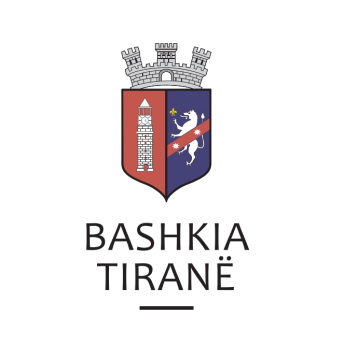 DOKUMENTAT STANDARDE PROCEDURË E PËRSHPEJTUAR- RINDËRTIMISHËRBIMEMarrëveshje Kuadër në Kuadër të Procesit të Rindërtimit“Mbikqyrja e punimeve për objektin “Ndërtim dhe rikonstruksion i infrastrukturës publike në zonat e reja të shpallura për zhvillim, në Bashkinë Tiranë”I    NJOFTIMI I KONTRATËSSeksioni 1.Autoriteti Përgjegjës1.1	Emri dhe adresa e autoritetit përgjegjësEmri 			Bashkia e TiranësAdresa			Sheshi Skënderbej,Nd. 2, Kodi postar 1001,Tel/Fax		00 355 4 22 56 799E-mail			infrastruktura.prokurime@tirana.alFaqja e Internetit	www.tirana.al1.2	Lloji i autoritetit përgjegjës:1.3	Kontratë në kuadrin e një Marrëveshjeje të veçantë ndërmjet Shqipërisë dhe një Shteti tjetërSeksioni 2               Objekti i kontratës2.1   Numri i referencës së procedurës/lotit: REF-83174-12-24-2020 2.2	Lloji i “Kontratave Publike për Shërbime”2.3Kontratë në bazëtë  Marrëveshjes Kuadër2.4            Lloji i Marrëveshjes KuadërMe një Operator Ekonomik                 Me disa operatorë ekonomikë             XTë gjitha kushtet janë të përcaktuara       Po                      Jo   XMarrëveshja kuadër është marrëveshja ndërmjet një apo më shumë autoriteteve përgjegjës dhe një apo më shumë operatorëve ekonomikë, qëllimi i së cilës është të vendosë kushtet e kontratave që do të prokurohen gjatë një periudhe të caktuar kohore2.5  Numri i operatorëve ekonomikë me të cilët do të perfundojë Marrëveshja Kuadër:e papercaktuar.(Këtu duhet të përcaktohet numri maksimal i operatorëve ekonomikë me të cilët do të lidhet Marrëveshja Kuadër).2.7 Autoriteti përgjegjës / Autoritetet përgjegjëse, të cilat do të lidhin marrëveshjen kuadër: Bashkia Tirane2.8	Përshkrim i shkurtër i kontratës/marrëveshjes kuadërFondi / vlera e përafërt e kontratës:62,281,278(gjashtëdhjetë e dy milionë e dyqind e tetëdhjetë e një mijë e dyqind e shtatëdhjetë e tetë)lekë pa TVSH.Burimi i Financimit: Fonde të vena në dispozicion sipas VKM Nr. 375, datë 06.05.2020 “Për disa ndryshime në Vendimin Nr. 307 datë 16.04.2020 të Këshillit të Ministrave “Përdorimin e fondit të rindërtimit, për financimin e rikonstruksionit dhe ndërtimit të infrastrukturës publike në funksion të rindërtimit të banesave individuale dhe caktimin e Fondit Shqiptar të Zhvillimit si Njësi Zbatuese (të ndryshuar)”; Vendimit të Këshillit të Ministrave Nr. 761 datë 23.09.2020 “Për një ndryshim në Vendimin Nr. 307 datë 16.04.2020 të Këshillit të Ministrave “Përdorimin e fondit të rindërtimit, për financimin e rikonstruksionit dhe ndërtimit të infrastrukturës publike, në funksion të rindërtimit të banesave individuale dhe caktimin e Fondit Shqiptar të Zhvillimit si Njësi Zbatuese (të ndryshuar)” në VKB Nr. 51, datë 14.05.2020 “Për një shtesë dhe disa ndryshime në vendimin Nr. 157, datë 26.12.2019 të Këshillit Bashkiak “Për miratimin e programit buxhetor afatmesëm 2020-2022 dhe detajimin e buxhetit të Bashkisë së Tiranës për vitin 2020 (e ndryshuar)”; në VKB Nr. 155, datë 13.11.2020 “Për një shtesë dhe disa ndryshime në vendimin Nr. 157, datë 26.12.2019 të Këshillit Bashkiak “Për miratimin e programit buxhetor afatmesëm 2020-2022 dhe detajimin e buxhetit të Bashkisë së Tiranës për vitin 2020 (e ndryshuar)”.Objekti  i kontratës/marrëveshjes kuadër: “Mbikqyrja e punimeve për objektin “Ndërtim dhe rikonstruksion i infrastrukturës publike në zonat e reja të shpallura për zhvillim, në Bashkinë Tiranë”.2. 9	Kohëzgjatja e kontratës ose afati kohor për ekzekutimin:  
Kohëzgjatja e kontratës/kontratave në kuadër të kësaj marrëveshje kuadër do t’u vihet në dispozicion Operatorëve ekonomik palë të Marrëveshjes Kuadër, gjatë Fazës së dytë të procesit të minikonkurimit.2.9.1. Kohëzgjatja e Marrëveshjes Kuadër 2.10	Vendi i kryerjes së shërbimeve, objekti i kontratës/marrëveshjes kuadër:Njësia Administrative Nr. 6, Zona “Kombinat”;Njësia Administrative Nr. 4 dhe 8, Zona “5 Maji”;Njësia Administrative Zall-Herr;Njësia Administrative Vaqarr;Njësia Administrative Pezë;Njësia Administrative Ndroq;Njësia Administrative Baldushk;Njësia Administrative 11, Universiteti Bujqësor i Tiranës.2.11	Ndarja në Lote:  
Nëse po, 2.12	Përshkrim i shkurtër i loteve(Objekti  dhe fondi limit i loteve)1_____________________________________________________________________________2.____________________________________________________________________________3.____________________________________________________________________________etjNjë Ofertues mund të aplikojë për [një lot], [disa lote], [të gjitha lotet].Për çdo lot paraqitet një ofertë e veçantë.Operatoret ekonomike qe do te ofertojne per më tepër se një Lot ne rastet kur kerkohet, duhet të kenë kapacitetet financiare dhe teknike sa shuma e loteve, për të cilat kanë ofertuar, te marra se bashku. 2.13	Opsionet:  Numri i rinovimeve të mundshmeNuk ka.2.14	Do të pranohen variantet:  2.14.1Do të pranohet nenkontraktimi:  Në asnjë rast nënkontraktimi nuk duhet të tejkalojë 40% të vlerës së kontratës.Autoriteti përgjegjës do t’i beje pagesa te drejperdrejte nenkontraktorit:Shenime te tjera:____________________________________________________________________________2.15. Gjatë procesit të prokurimit në fushën e Teknologjisë të Informacionit dhe Komunikimit (TIK) janë përdorur standartet e përgatitura nga Agjencia Kombëtare e Shoqerisë së Informacionit:2.16. Gjatë procesit të prokurimit në fushën e Teknologjisë të Informacionit dhe Komunikimit (TIK), në rastin kur standardet janë të pa-aplikueshme, është marrë miratimi paraprak nga Agjencia Kombëtare e Shoqërisë së Informacionit:
Seksioni 3             Informacioni ligjor, ekonomik, financiar dhe teknik 3.1   Kriteret e Pranimit sipas Shtojcës 13 3.2	Sigurimi i Ofertës: Operatori Ekonomik paraqet Formularin e sigurimit të ofertës, sipas Shtojcës 5.Ofertuesit ose kandidatët e kualifikuar duhet të paraqesin sigurimin e ofertës në vlerën 2% të vlerës së minikonkursit në fazën e dytë.Seksioni 4             Procedura4.1	Lloji i procedurës:  Tender i Kufizuar (marrëveshje kuadër në kuadër të procesit të rindërtimit)Procedurë prokurimi e rishpallurNëse është procedurë e rishpallur të plotësohen të dhënat identifikuese të procedurës së anuluar:a) Numri i referencës në sistemin e prokurimit elektronik të procedurës së prokurimit të anulluar _____________________________________________________________________________b) Objekti i prokurimit të procedurës së prokurimi të anulluar __________________________c)Fondi i procedurës së prokurimit të anulluar __________________________________Kjo procedurë përfshin dy faza kryesore:Faza 1 – Kualifikimi / marreveshja kuadër:Kandidatët do të dorëzojnë kapacitetet teknike, ligjore, ekonomike me ose pa detyrimin per paraqitjen e ofertës financiare dhe dokumentat e kërkuara në DT. Autoriteti Përgjegjës, do të shqyrtojë dokumentat e dorëzuara nga Kandidatët, dhe do të vlerësojë nëse ky dokumentacion plotëson kërkesate përcaktuara në dokumentat e tenderit. Kandidatët, që nuk i plotësojnë kriteret e kualifikimit, skualifikohen dhe njoftohen menjëherë për këtë skualifikim.Autoriteti përgjegjës, kur e vlerëson të nevojshme, mund të kërkojë që operatorët ekonomikë të dorëzojnë me dokumentacionin edhe një cmim/ofertë referues/e, e cila gjatë fazës së dytë nuk duhet të jetë më e lartë. Çmim/ofertë referues/e për fazën e parë:Faza 2 – Paraqitja e ofertës/ lidhja e kontratës: Autoriteti Përgjegjës dërgon një ftesë për të dorëzuar ofertën, kandidatëve që janë kualifikuar palë në marrëveshjen kuadër, në Fazën 1.Ofertat shqyrtohen dhe vlerësohen sipas kritereve përkatëse nga Autoriteti Përgjegjës. Ky i fundit ia jep kontratën atij Ofertuesi  që ka paraqitur ofertën më të mirë të vlerësuar. 4.2	Kriteret e përzgjedhjes së fituesit:  
Oferta ekonomikisht më e favorshmeXlidhur me rëndësinë:  (i)	Koha e zbatimit të kontratës,grafiku izbatimit                   		[0- 10]Operatori ekonomik duhet të tregojë aftësinë për t’i transformuar kërkesat e specifikimeve teknike dhe kostot në plan pune konkret, me qëllim për të realizuar shëbimet sipas afatit.  (ii)	Çmimi më i ulët								[0- 60]Operatori ekonomik duhet të përshkruajë ofertën. (iii)    Cilësia		[0- 30]		Treguesit dhe analizë cilësore në punë duke përckatuar elementet e saj. Autoriteti Përgjegjës duhet të specifikojë pikët për çdo kriter vlerësimi të vendosur4.3	Afati kohor për dorëzimin e ofertave ose kërkesave për pjesëmarrje:  
Data: 07 / 01 / 2021 Ora: 10 : 00Vendi:www.app.gov.alwww.app.gov.al , Bashkia e Tiranës.Kur kërkesa për shprehje interesi kërkohet të paraqitet me mjete elektronike operatorët ekonomikë duhet të dorëzojnë kërkesën dhe dokumentacionin e kërkuar në mënyrë elektronike në faqen zyrtare të APP-së, www.app.gov.al.4.4	Afati kohor për dorëzimin e ofertave ose kërkesave për pjesëmarrje:  
Data: 07 /01 / 2021 Ora: 10 : 00Vendi:www.app.gov.alwww.app.gov.al , Bashkia e Tiranës.Informacioni që merret gjatë hapjes publike të kërkesave, që paraqiten me mjete elektronike duhet t’i komunikohet të gjithë atyre Operatorëve Ekonomikë që kanë dorëzuar kerkesa, në bazë të kërkesës së tyre.4.5	Periudha e vlefshmërisë së ofertës: 150 (njëqind e pesëdhjetë)4.6	Gjuha(-ët) për hartimin e propozimit dhe shprehjes së interesit:  
Seksioni 5Informacione plotësuese5.1	Dokumenta me pagesë (i zbatueshëm vetëm për procedurat që nuk zhvillohen me mjete elektronike):Nëse PoKy çmim mbulon kostot aktuale të kopjimit dhe shpërndarjes së DT tek Operatorët Ekonomikë. Operatorët Ekonomikë të interesuar kanë të drejtë të kontrollojnë DT para blerjes së tyre. 5.2 Informacione shtesë (vendi, zyra, mënyrat për tërheqjen e dokumentave të tenderit) ______________________________________________________________________________Data e shpërndarjes së këtij njoftimi	28/12/2020Njoftimi i kontrates për t’u plotësuar nga Autoriteti Përgjegjës, i cili do të publikohet në Buletinin e Njoftimeve Publike1.Emri dhe adresa e autoritetit përgjegjësEmri 			Bashkia e TiranësAdresa			Sheshi Skënderbej,Nd. 2, Kodi postar 1001,Tel/Fax		00 355 4 22 56 799E-mail			infrastruktura.prokurime@tirana.alFaqja e Internetit	www.tirana.al2.  Lloji i procedurës se prokurimit:  Tender i Kufizuar (marrëveshje kuadër në kuadër të procesit të rindërtimit).3. Objekti  i kontratës/marrëveshjes kuadër: Mbikqyrja e punimeve për objektin “Ndërtim dhe rikonstruksion i infrastrukturës publike në zonat e reja të shpallura për zhvillim, në Bashkinë Tiranë.4. Numri i referencës së procedurës/lotit: REF-83174-12-24-20205. Fondi/ kostoja e pritshme e kontratës: 62,281,278(gjashtëdhjetë e dy milionë e dyqind e tetëdhjetë e një mijë e dyqind e shtatëdhjetë e tetë)lekë pa TVSH.6. Kohëzgjatja e kontratës ose afati kohor për ekzekutimin:Kohëzgjatja e kontratës/kontratave në kuadër të kësaj marrëveshje kuadër do t’u vihet në dispozicion Operatorëve ekonomik palë të Marrëveshjes Kuadër, gjatë Fazës së dytë të procesit të minikonkurimit.7. Afati kohor për dorëzimin e ofertave ose kërkesave për pjesëmarrje: Data: 07/ 01 / 2021 Ora: 10 : 00Vendi:www.app.gov.alwww.app.gov.al , Bashkia e Tiranës.8- Afati kohor për hapjen e ofertave ose kërkesave për pjesëmarrje: Data: 07 / 01 / 2021 Ora: 10 : 00Vendi:www.app.gov.alwww.app.gov.al , Bashkia e Tiranës.II. 	UDHËZIME PËR OPERATORËT EKONOMIKËSeksioni 1. Hartimi i kërkesës/ofertës1.1	Kandidatët/Ofertuesit janë të detyruar të përgatisin kërkesën/ofertën, në përputhje me kërkesat e përcaktuara në këto DT. Kërkesat/Ofertat që nuk përgatiten në përputhje me këto DT do të refuzohen si të papranueshme.1.2 	Kandidatët/Ofertuesit përballojne kostot që lidhen me përgatitjen dhe dorëzimin e ofertës së tij. Autoriteti Përgjegjës nuk është përgjegjës për këto kosto. 1.3 	Për procedurat e prokurimit që zhvillohen në rrugë shkresore, origjinali i kërkesës/ofertës duhet të shtypet ose të shkruhet me bojë qe nuk fshihet. Të gjitha fletët e kerkesës/ofertes duhet të lidhen së bashku dhe të numerizohen. Të gjitha fletët e kerkeses/ofertës, përveç literaturës së pandryshueshme e të printuar duhet të pajisen me iniciale ose të nënshkruhen nga Personi(-at) e autorizuar. Çdo ndryshim në kërkesë/ofertë duhet të jetë i lexueshëm dhe i firmosur nga Personat e Autorizuar. 1.4     Në rast të ofertave të paraqitura nga një bashkim operatorësh ekonomikë, oferta duhet të  shoqërohet me Prokurën/autorizimin me Shkrim për Personat e Autorizuar që do të përfaqësojnë bashkimin gjatë procedurës së prokurimit.1.5	Operatori ekonomik, mban përgjegjësi për të gjithë dokumentacionin e paraqitur si pjesë e ofertës. Në rast verifikimi të përmbajtjes së dokumentacionit të paraqitur, apo të vetëdeklarimeve, kur përmbajtja e tyre nuk rezulton e  vërtetë, operatori ekonomik ndodhet në kushtet e parashikuara në nenin 13, pika 3, gërma (a) të LPP-së.Seksioni 2   Faza 1 – Kualifikimi / marreveshja kuadër:2.1	Paraqitja e kërkesave për duhet të bëhet brenda afatit përfundimtar të përcaktuar në Njoftimin e Kontratës. Kandidatët do të dorëzojnë kapacitetet teknike, ligjore, ekonomike me ose pa detyrimin per paraqitjen e ofertës financiare dhe dokumentat e kërkuara në DT. Autoriteti Përgjegjës, do të shqyrtojë dokumentat e dorëzuara nga Kandidatët, dhe do të vlerësojë nëse ky dokumentacion plotëson kërkesate përcaktuara në dokumentat e tenderit. Kandidatët, që nuk i plotësojnë kriteret e kualifikimit, skualifikohen dhe njoftohen menjëherë për këtë skualifikim.2.2. Kërkesat e paraqitura pas skadimit të afatit kohor do t’i kthehen Kandidatit të pahapura.Informacioni që komunikohet gjatë hapjes publike të kërkesave që paraqiten me mjete elektronike duhet t’i komunikohet të gjithë atyre Operatorëve Ekonomikë që kanë dorëzuarkërkesat e tyre.2.3	Kërkesat duhet të dorëzohen në adresën e mëposhtme:_____________________________________________________.Kur Kërkesa kërkohet të paraqitet me mjete elektronike operatorët ekonomike duhet të dorëzojnë ate në faqen zyrtare të APP-së, www.app.gov.al.2.3	Për procedurat e prokurimit, që zhvillohen në rrugë shkresore, operatorët Ekonomikë duhet të dorëzojnë kërkesën origjinale dhe dokumentacionin përkatës, të futur në një zarf jotransparent, të vulosur dhe firmosur me emrin dhe adresën e Kandidatit dhe të shënuar: “Kërkesë për parakualifikimin në procedurën Nr. e Njoftimit të Kontratës_______________ “MOS E HAPNI, ME PËRJASHTIM TË RASTEVE KUR ËSHTË I PRANISHËN KOMISIONI I VLERËSIMIT TË OFERTËS. DHE JOPARA _____________ (dd/mm/vv), ______orë”.Kur Kërkesa kërkohet të paraqitet me mjete elektronike operatorët ekonomikë duhet të dorëzojnë atë në faqen zyrtare të APP-së, www.app.gov.al.Seksioni 3Faza 2 – Paraqitja e ofertës/ lidhja e kontratës: Autoriteti Përgjegjës dërgon një ftesë për të dorëzuar ofertën, kandidatëve që janë kualifikuar palë në marrëveshjen kuadër, në Fazën 1.3.1 	Ofertat do të dorëzohen vetëm nga kandidatëtqë kanë marrë nje ftesë për ofertënga Autoriteti Përgjegjës, sipas modelit të dhënë në Shtojcën 2.	3.2	Oferta duhet të përfshijë dokumentat e mëposhtëm:a) Formularin e Ofertës (Preventivi), plotësuar sipas Shtojcës 3. b) Deklaratën për paraqitje oferte të pavarur sipas Shtojcës 4.c) Dokumentat që lidhen me objektin e prokurimit (skica, etj)___________ ,___________ ,___________ .d) (opsion) ofertёn alternative teknike (nёse parashikohet )  	Një Operator Ekonomik duhet të paraqesë vetëm një ofertë.Me plotesimin e Shtojcës “Deklaratë mbi garantimin e zbatueshmërisë së Dispozitave Ligjore në Marrëdhëniet e Punës„, operatori ekonomik pranon se ka kontrata pune me çdo punëmarrës dhe që respekton të drejtat e punëmarrësve, sipas dispozitave të Kodit të Punës (ku përfshihen edhe të drejtat e gruas shtatzënë, gruas që sapo ka lindur dhe/ose gruas me fëmijë në gji, të parashikuara në nenet 104, 105, 105/a, 106, 108 dhe 115, dhe të legjislacionin të punës në tërësi.3.3       Fshehtësia e procesit sipas nenit25 të LPP-së.3.4	Për procedurat e prokurimit që zhvillohen në rrugë shkresore, Operatorët Ekonomikë duhet të dorëzojnë vetëm ofertën origjinale të futur në një zarf jotransparent, të mbyllur, të vulosur dhe firmosur me emrin dhe adresën e Ofertuesit dhe të shënuar: “Ofertë për kryerjen e __________shërbimeve; Nr e Njoftimit _______________ “MOS E HAPNI, ME PËRJASHTIM TË RASTEVE KUR ËSHTË I PRANISHËN KOMISIONI I VLERËSIMIT TË OFERTËS, DHE JO PARA ___________ (dd/mm/vv)    orës ______”.Kur oferta kërkohet të paraqitet me mjete elektronike, operatorët ekonomikë duhet të dorëzojnë ofertën në mënyrë elektronike në faqen zyrtare të APP-së, www.app.gov.alKur oferta kërkohet të paraqitet me mjete elektronike, operatorët ekonomikë duhet të dorëzojnë ofertën në mënyrë elektronike në faqen zyrtare të APP-së, www.app.gov.al. 3.5	Për procedurat e prokurimit që zhvillohen në rrugë shkresore, ofertuesit mund të modifikojnë ose të tërheqin ofertat e tyre, me kusht që ky modifikim ose tërheqje të kryhet para afatit kohor përfundimtar për paraqitjen e ofertave. Si modifikimet, ashtu edhe tërheqjet duhet t’i komunikohen Autoritetit Përgjegjës me shkrim para datës së fundit për dorëzimin e ofertave. Zarfi që përmban deklaratën e Ofertuesit duhet të shënohet përkatësisht: “MODIFIKIM OFERTE” ose “TËRHEQJE OFERTE”.Kur oferta kërkohet të paraqitet me mjete elektronike,ofertuesi mund te modifikojë në çdo kohë ofertën deri përpara përfundimit të afatit kohor për dorëzimin e ofertave, pa patur nevojë për ndonjë komunikim me autoritetin përgjegjës, pasi veprimet kryhen në llogarinë e tij, në faqen zyrtare të APP-së, www.app.gov.al.Seksioni  4Përllogaritja e ofertës ekonomikeOperatori Ekonomik duhet të plotësojë Formularin e Ofertës Ekonomike bashkangjitur me këto DT, duke përcaktuar shërbimet që do të ekzekutohen dhe çmimin e tyre.Të gjitha çmimet duhet të kuotohen në Monedhën Shqiptare (Lek), duke përfshirë edhe tatimet që zbatohen, por pa përfshirë TVSH. Nëse çmimet kuotohen në një monedhë të huaj, atëherë ato duhet të kthehen në Lekë Shqiptare sipas kursit zyrtar të këmbimit të Bankës së Shqipërisë, në datën në të cilën është dërguar për publikim njoftimi i kontratës dhe duhet të ruhen në atë kurs deri në skadimin e periudhës së vlefshmërisë së ofertës.Ofertuesi duhet të shënojë në Formularin e Ofertës Ekonomike, çmimet totale të ofertës të të gjitha Shërbimeve, pa TVSH. Vlera e TVSH, kur aplikohet, i shtohet çmimit të dhënë dhe përbën vlerën totale të ofertës.Në rastin e nje marrëveshje kuadër ku të gjitha kushtet NUK janë përcaktuar, çmimet për kontratat e bazuara në marrëveshjen kuadër nuk janë të fiksuara; ato janë objekt i ndryshimit pas një mini-konkurrimi midis operatorëve ekonomikë, palë në marreveshjen kuadër.Sigurimi i Ofertës,  duhet të dorëzohet bashkë me ofertën para skadimit të afatit kohor për dorëzimin e ofertave. Mospajtimi me kërkesat për sigurimin e ofertës do të ketë si pasojë refuzimin e ofertës.Sigurimi i Ofertës mund të dorëzohet në një nga format e mëposhtme:a)  garanci bankare b ) garanci sigurimiFormulari i sigurimit të ofertës duhet të nënshkruhet nga lëshuesi (Banka, kompania e sigurimit, etj) dhe duhet të dorëzohet bashkë me oferten para hapjes së ofertave, përndryshe oferta do të refuzohet. 	Dokumentat si më sipër duhet të jenë të vlefshëm përgjatë gjithë periudhës së vlefshmërisë së ofertës. Në rastin kur sigurimi i ofertës ka formën e një garancie bankare, Autoriteti Përgjegjës ia rikthen ofertuesve sigurimin përkatës brenda 15 ditëve nga nënshkrimi i kontratës.4.7Periudha e Vlefshmërisë së OfertësPeriudha e vlefshmërisë së ofertës fillon që nga momenti i hapjes së ofertave. Në çdo rast, të paktën 5 ditë përpara përfundimit të afatit kohor për vlefshëmrinë e ofertave, autoriteti përgjegjës mund t’i kërkojë Ofertuesit me shkrim të zgjasë periudhën e vlefshmërisë, deri në një datë të caktuar. Ofertuesi mund t’a refuzojë këtë kërkesë me shkrim pa humbur të drejtën për rimbursim të sigurimit të ofertës, kur ka një tillë. Ofertuesi që bie dakord të zgjasë periudhën e vlefshmërisë së ofertës njofton Autoritetin Përgjegjës me shkrim, dhe  paraqet një sigurim oferte të zgjatur, nëse ka pasur një të tillë. Oferta nuk mund të modifikohet. Nëse Ofertuesi nuk i përgjigjet kërkesës së bërë nga Autoriteti Përgjegjës lidhur me zgjatjen e periudhës së vlefshmërisë së ofertës, ose nuk e pranon kërkesën në fjalë, ose nuk  paraqet një sigurim të zgjatur të ofertës, kur kërkohet, atëherë Autoriteti Përgjegjës do të refuzojë ofertënn.4.9Veprimet e jashtëligjshme sipas Nenit 26 të LPP-sëSeksioni 5.   Vlerësimi i OfertaveOferta ekonomikisht më e favorshme. Për kriteret vlerësuese duhet përcaktuar qartë pesha specifike e secilit kriter dmth sa pikë do të ketëçdo kriterdhe si do të llogariten pikët për ofertuesit e njëpasnjëshëm.Të gjitha kriteret vendosura për vlerësimin e ofertave duhet të jenë sa më objektive dhe të shprehen në shifra. Pikët maksimale që do të marrë një ofertë do të jenë 100.Formula me të cilën do të llogariten pikët e ofertuesve në këtë rast është:  Po= Pk1+Pk2+Pk3+.....Ku:Po -  jane pikët totale të ofertes së vlerësuarPk1/Pk2/Pk3/... -  jane pikët për çdo kriter të vlerësuarPikët për çdo kriter përllogariten sipas formulës:Pk1= Vmink1 x Pmaxk1/Ok1Pk1 _____    Pikët e kriterit që vlerësohetVmin k1      Vlera e më e ulët e kriterit që vlerësohetPmaxk1        Pikët maksimale që i jepen kriterit që vlerësohetOk1              Treguesi i ofertës për kriterin që vlerësohetKriteret e Vleresimit							Pikët(i)	Koha e zbatimit të kontratës,grafiku izbatimit.             		[0 - 10]Operatori ekonomik duhet të tregojë aftësinë për t’i transformuar kërkesat e specifikimeve teknike, preventivin dhe kostot në plan pune konkrete, me qëllim për të realizuar punimet sipas afatit.Shënim;Autoriteti përgjegjës rezervon të drejtën që nëse koha e zbatimit do të jetë më e ulët se 80% e afatit të përcaktuar nga autoriteti përgjegjës, do të kërkojë sqarime nga ofertuesit, përpara se të marrë vendimin për kualifikimin ose jo të tyre. Në çdo rast ofertuesi ka detyrimin të argumentojë dhe të dokumentojë me prova shkresore sqarimet për elementin/elementet e veçanta të kohës së zbatimit.	(ii)	Çmimi më i ulët							[ 0-60 ]Operatori ekonomik duhet të përshkruajë ofertën.(iii)    Cilësia		[0 - 30]		Treguesit dhe analiza cilësore në punë duke përcaktuar elementet e saj si për shmebull por pa u limituar në cilësinë e propozimit teknik për sa i përket metodave të përdorura, personelit kryesor, organizimi i sitit, siguria, sigurimit të cilësisë, planit të mobilizimit, grafikut të zbatimit dhe çdo aktiviteti tjetër siç mund të përcaktohet nga punëdhënësi. Sqarim: Si kriter vlerësimi duhet të përzgjidhet vetëm njëri prej opsioneve. Plotësimi i të dy opsioneve e bën procedurën të pavlefshme.5.6      Korrigjimi i gabimeve dhe pjesët e hequra5.6.1	Autoriteti Përgjegjës korrigjon ato gabime në ofertë, që janë thjesht të një natyre aritmetike, nëse gabimi zbulohet gjatë shqyrtimit të ofertave. Autoriteti Përgjegjës e njofton menjëherë Ofertuesin në fjalë me një njoftim me shkrim/elektronik mbi çdo korrigjim të tillë dhe mund të vazhdojë me ndryshimin e gabimit, me kusht që Ofertuesi t’a ketë miratuar këtë komunikim që i është bërë. Nëse Ofertuesi refuzon të pranojë korrigjimin e propozuar, atëherë oferta do të refuzohet, pa konfiskim të sigurimit të ofertës, nëse ekziston një e tillë.   5.6.2	Gabimet në llogaritjen e çmimit do të korrigjohen nga Autoriteti Përgjegjës, si  më poshtë:  - në rast se ka mospërputhje ndërmjet shumave të shprehura në shifra dhe atyre në fjalë, atëherë do të mbizotërojnë shumat e shprehura në fjalë, me përjashtim të rasteve kur shuma në fjalë lidhet me një gabim aritmetik; - nëse ka mospërputhje ndërmjet çmimit njësi dhe vlerës së përgjithshme që merret nga shumëzimi i çmimit njësi dhe sasisë, atëherë do të mbizotërojë çmimi njësi, dhe rrjedhimisht duhet të korrigjohet shuma në total, nëse ka një gabim në një shumë total, që korrespondon me mbledhjen ose zbritjen e nëntotaleve, atëherë do të mbizotërojë nëntotali dhe totali duhet të korrigjohet. Shumat e korrigjuara në këtë mënyrë janë të detyrueshme për ofertuesin. Nëse ofertuesi nuk i pranon ato, atëherë oferta e tij do të refuzohet.Ofertat me gabime aritmetike refuzohen, kur shumat absolute të të gjitha korrigjimeve janë më shumë se  ± 2% e vlerës së ofertës ekonomike të ofruar.5.7 Ofertat anomalisht të ulëta5.7.1  Nëse oferta e dorëzuar, rezulton anomalisht e ulët në lidhje me shërbimet e ofruara, atëherë Autoriteti Përgjegjës i kërkon Ofertuesit në fjalë të justifikojë çmimin e ofruar. Nëse Ofertuesi nuk arrin të japë një justifikim që të bindë Autoritetin Përgjegjës, atëherë ky i fundit ka të drejtë të refuzojë ofertën. 5.7.2   Oferta do të cilësohet anomalisht e ulët:	Në rastin kur janë të vlefshme dy ose më pak oferta, oferta vlerësohet anomalisht e ulët kur ajo është ulur më shumë se 25 përqind e fondit / vlerës së përafërt të përllogaritur. Në rastin kur janë të vlefshme tre ose më shumë oferta, oferta vlerësohet anomalisht e ulët nëse vlera e saj do të jetë më e vogël se 85 përqind e mesatares së ofertave  të vlefshme.Nëse një apo disa oferta vlerësohen si anomalisht të ulëta, komisioni i vlerësimit të ofertave duhet të kërkojë sqarime nga ofertuesit, përpara se të marrë vendim për kualifikimin ose jo të tyre, në përputhje me nenin 56 të LPP dhe Në çdo rast ofertuesi ka detyrimin të argumentojë dhe dokumentojë me prova shkresore sqarimet mbi elementin/elementët e veçantë të ofertës, në përputhje me kërkesat e nenit 56 të LPP.Formula që do të zbatohet për të cilësuar një ofertë anomalisht të ulët, në rastin kur ka tre ose më shumë oferta të vlefshme është si më poshtë:O – 	OfertaMO – 	Mesatarja e Ofertave të vlefshmen – 	Numri i Ofertave të vlefshmeZM – 	Zbritja e MundshmeMO = O1 + O2 + O3 + … On / nZM = 85 % MoVlera e Ofertës që vlerësohet  <ZM........... , si rrjedhim Oferta është Anomalisht e Ulët5.8	Ankimi administrativ në dispozicion të Operatorëve Ekonomikë sipas nenit42 të Aktit Normativ nr.9, date 16.12.2019“Për përballimin e pasojave të fatkeqësise natyrore”.Seksioni 6. 	Nënshkrimi i kontratës6.1   Njoftimi i fituesitAutoriteti Përgjegjës njofton Ofertuesin fitues, përmes dërgimit të njoftimit të fituesit, siç parashikohet në Shtojcën 19. Një kopje e këtij njoftimi publikohet në Buletinin e Njoftimeve Publike. 6.2       Sigurimi i kontratës6.2.1 	Autoriteti Përgjegjës kërkon sigurim për ekzekutimin e kontratës. Shuma e sigurimit për ekzekutimin e kontratës do të jetë 15 % e vlerës së kontratës. Formulari i Sigurimit të Kontratës, sipas Shtojcës 23të DT, duhet të nënshkruhet dhe të dorëzohet para nënshkrimit të kontratës. 6.2.2 	Sigurimi për ekzekutimin e kontratës mund të dorëzohet në një nga format e mëposhtme:garanci bankaregaranci sigurimi6.3       Njoftimi i kontratës së nënshkruarPas nënshkrimit të kontratës, autoriteti përgjegjës dërgon një njoftim në APP për publikim në Buletinin e Njoftimeve Publike njoftimin e kontratës së nënshkruar. Shënim: Autoritetet përgjegjëse nuk duhet të ndërhyjnë për të bërë asnjë lloj ndryshimi në dokumentat e tenderit nga pika 1 në pikën 6.III. 	SHTOJCATShtojcat e mëposhtme janë pjesë përbërëse e DT:Shtojca 1:        Kërkesë për pjesëmarrje në procedurë.Shtojca 2:  	Formulari i Ftesës për Ofertë në rastin e marrëveshjes kuadër. Shtojca 3:  	Formulari i Ofertës Ekonomike.Shtojca 4: 	Deklaratë për paraqitje ofertë të pavarur.Shtojca 5:        Formulari i Sigurimit të Ofertës .Shtojca 6:        Lista e Informacionit Konfidencial.Shtojca 7: Deklaratëmbi konfliktine interesit.Shtojca 8:  	Deklaratë mbi përmbushjen e specifikimeve teknike nga operatori ekonomik.Shtojca 9:	Deklaratë mbi përmbushjen e kritereve të përgjithshme për kualifikimShtojca 10:	Deklaratë mbi garantimin e zbatueshmërisë së dispozitave ligjore në marrëdhëniet e punës.	Shtojca 11: 	Deklaratë mbi ndërtimet civile dhe industrial.		Shtojca 12: 	Planifikimi i kontratave në marrëveshjen kuadër.Shtojca 13:	Formular për Kriteret e përgjithshme / të veçanta të Kualifikimit/pjesëmarrjes.Shtojca 14:	Specifikimet teknike.Shtojca 15: 	Shërbimi dhe Grafiku i Ekzekutimit.Shtojca 16 	Termat e referencës.Shtojca 17:      Formular i Njoftimit të skualifikimit.Shtojca 18:      Formulari i Njoftimit të Fituesit.Shtojca 19:      Formulari i Njoftimit të operatorëve ekonomikë të suksesshëm në Marrëveshjen Kuadër.Shtojca 20:      Kushtet e Përgjithshme të Kontratës.Shtojca 21:Kushtet e Veçanta të Kontratës.Shtojca 22:     Formulari i Sigurimit të Kontratës.Shtojca 23       Formulari i Njoftimit të Kontratës së Nënshkruar. Shtojca 24       Formulari i Njoftimit të Kontratës së Nënshkruar për publikim në Buletinin e                                Njoftimeve  Publike.Shtojca 25	Formulari i njoftimit të anulimit të procedurës.Shtojca 26:      Formulari i Ankesës në Komisionin e Prokurimit Publik.Shtojca 27:      Draft Marrëveshja Kuadër ku jo të gjitha kushtet janë të përcaktuara.Shtojca 28:      Draft Marrëveshja Kuadër ku të gjitha kushtet janë të përcaktuara.Shtojca 1 [ Shtojcë për t’u plotësuar nga operatori ekonomik]KËRKESË PËR PJESËMARRJE NË PROCEDURË____________________________(Emri i operatorit ekonomik )[Data______]Për: [Emri dhe adresa e autoritetit përgjegjës]Procedura e prokurimit: [lloji i procedurës] Përshkrim i shkurtër i kontratës:[objekti]Publikimi (nëse zbatohet): Buletini i Njoftimeve Publike [Data] [Numri]Unë (Ne), të nënshkruarit, paraqesim kërkesën tonë për pjesëmarrje në këtë procedurë:Përfaqësuesi i OfertuesitNënshkrimiVulaShtojca 2[Shtojcë për t’u plotësuar nga autoriteti përgjegjës në Marrëveshjen Kuadër gjatë rihapjes së procesit të mini-konkursit]FTESA PËR OFERTË  (shkruani emrin e Autoritetit Përgjegjës)fton për të paraqitur oferta  në procedurën për kryerjen e shërbimeve të mëposhtme: ………………………………………………………………………………………………………………………………………………………………………………………………………………………………………………………………………………………………………………………(jepni një përshkrim të saktë të objektit të kontratës dhe sasise siç përkufizohet në Dokumentat  e Tenderit (DT). Vendi i kryerjes së shërbimit (jepni një përshkrim të shkurtër)Kohëzgjatja e shërbimit ______________________Oferta duhet të paraqitet………………………………………………………………………………………………………[Jep adresën e saktë]Përpara ……………………………………………………………………………………………………[Përcaktoni datën dhe orën përfundimtare]Kriteret e përcaktimit të ofertës fituese Forma e komunikimit: Me shkrim __                                                     Elektronik ( email, fax etj.) _____Shtojca 3[ Shtojcë për t’u plotësuar nga operatori ekonomik]FORMULARI I OFERTËS EKONOMIKEEmri i Ofertuesit_____________________Për: [Emri dhe adresa e autoritetit përgjegjës]* * *Procedura e prokurimit:[lloji i procedurës] Përshkrim i shkurtër i kontratës:[objekti]Publikimi (nëse zbatohet): Buletini i Njoftimeve Publike [Data] [Numri]* * *Duke iu referuar procedurës së lartpërmendur, Ne, të nënshkruarit, deklarojmë se:Çmimi total i ofertës sonë është [monedha dhe vlera e ofertës]; pa TVSH;Çmimi total i ofertës sonë është [monedha dhe vlera e ofertës]; me TVSHNënshkrimi i ofertuesit __________________________VulaShënim:Çmimet duhet të shprehen në Monedhën ____(e kërkuar në dokumentat e tenderit )Shtojca4[ Shtojcë për t’u plotësuar nga operatori ekonomik]DEKLARATËPër paraqitje Oferte të PavarurE operatorit ekonomik pjesëmarrës në procedurën e prokurimit publik që do të zhvillohet në datë:_________________; nga Autoriteti Përgjegjës: __________________; me objekt: _____________________; me fond limit: __________________.Unë i nënshkruari _____________________, me cilësinë e përfaqësuesit të operatorit ekonomik__________________, në mbështetje të nenit 1 të Ligjit Nr. 9643, datë 20.11.2006 “Për prokurimin publik”, të ndryshuar si dhe në mbështetje të Ligjit Nr.9121/2003 “Për mbrojtjen e konkurrencës”, bëj këtë deklarim dhe garantoj se deklaratat e mëposhtme janë të vërteta dhe të  plota  në çdo aspekt:Unë vërtetoj, në interes të:__________________________që:(Emri i operatorit ekonomik) Unë kam lexuar dhe kuptuar përmbajtjen e kësaj Deklarate;Unë kuptoj që oferta e paraqitur do të s’kualifikohet dhe/ose përjashtohet nga pjesëmarrja në prokurimet publike, nëse kjo Deklaratë vërtetohet se nuk është e  plotë dhe / ose e saktë në çdo aspekt;Unë jam i autorizuar nga Ofertuesi të firmos këtë Deklaratë dhe të paraqes ofertë në interes të Ofertuesit;Çdo person, firma e të cilit shfaqet në dokumentacionin e ofertës,është i autorizuar nga Ofertuesi për të përgatitur dhe për të nënshkruar ofertën në interes të Ofertuesit;Për qëllim të kësaj deklarate dhe ofertës së paraqitur, unë kuptoj që fjala “konkurrentë” nënkupton çdo operator tjetër ekonomik, të ndryshëm  nga Ofertuesi, të paraqitur ose jo si bashkim operatorësh ekonomik, që:paraqesin një ofertë në përgjigje të Njoftimit të Kontratës dhe/ose të Ftesës për Ofertë, të bërë nga Autoriteti Përgjegjës;është një ofertues potencial, i cili bazuar në kualifikimin, aftësitë ose përvojat e tij, mundet të dorëzojë një ofertë në përgjigje, të Njoftimit të Kontratës dhe/ose të Ftesës për Ofertë. Ofertuesi deklaron se: (kliko një nga alternativat e mëposhtme):Ofertuesi ka përgatitur ofertën e tij në mënyrë të pavarur, pa u konsultuar, pa komunikuar dhe pa bërë marrëveshje apo pa rënë dakord me asnjë konkurrent tjetër;					Ofertuesi është konsultuar, ka komunikuar, ka bërë marrëveshje me një ose më shumë konkurrentë në lidhje me këtë procedurë prokurimi. Ofertuesi deklaron se në dokumentet bashkangjitur, në detajet e kësaj oferte, janë përfshirë emrat e konkurrentëve, natyra dhe shkaqet e konsultimit, komunikimit, marrëveshjes apo angazhimit (rasti i bashkimit të operatorëve ekonomikë ose nënkontraktimit).			Në veçanti, pa kufizuar paragrafët 6. a) dhe 6. b), të përmendur më lart, nuk ka pasur konsultime, komunikime, kontratë apo marrëveshje me ndonjë konkurrent në lidhje me:çmimet ; metodat, faktorët ose formulat e përdorura për llogaritjen e çmimit;qëllimin apo vendimin për të paraqitur apo jo një ofertë; ose,paraqitjen e një oferte që nuk i plotëson specifikimet e kërkesës për ofertë.   Përveç kësaj, nuk ka pasur konsultime, komunikime, marrëveshje apo kontrata me ndonjë konkurrent në lidhje me cilësinë, sasinë, specifikimet apo dërgesa të veçanta të produkteve apo shërbimeve të cilat lidhen me prokurimin në fjalë, përveç se kur janë deklaruar sipas paragrafit të mësipërm 6. b).Kushtet e ofertës nuk u janë bërë të njohura dhe as nuk do t’u bëhen të njohura me qëllim nga Ofertuesi konkurrentëve të tjerë, në çdo mënyrë qoftë, para datës dhe kohës së hapjes zyrtare të ofertave, shpalljes fitues dhe lidhjes së kontratës, vetëm nëse kërkohet me ligj ose nëse deklarohen në mënyrë specifike sipas paragrafit 6.b).________________________________________________________________(Emri dhe Firma e Personit të Autorizuar për Përfaqësim të Ofertuesit)_________________                                                   ______________________(Titulli sipas pozicionit në punë) (Data)Shtojca 5[Letër me logon e Bankës / Kompanisë së Sigurimeve][Shtojcë për t’u paraqitur nga operatori ekonomik, kur kërkohet nga autoriteti përgjegjës]FORMULARI I SIGURIMIT TË OFERTËS[Data _______]Për: [Emri dhe adresa e autoritetit përgjegjës]Në emer të: [Emri dhe adresa e ofertuesit të siguruar]Procedura e prokurimit [lloji i procedurës]Përshkrim i shkurtër i kontratës: [ objekti]Publikimi (nëse zbatohet): Buletini i Njoftimeve Publike [Data] [Numri]/ Nr.references ne faqen e APP-se Duke iu referuar procedurës së lartpërmendur, Ne vërtetojmë se [emri i ofertuesit të siguruar] ka derdhur një depozitë pranë [emri dhe adresa e bankës / kompanisë së sigurimit] me një vlerë prej [monedha dhe vlera, e shprehur në fjalë dhe shifra] si kusht për sigurimin e ofertës, dorëzuar nga operatori i lartpërmendur ekonomik.Marrim përsipër të transferojmë në llogarinë e [emri i autoritetit përgjegjës] vlerën e siguruar, brenda 15 (pesëmbëdhjetë) ditëve nga kërkesa juaj e thjeshtë dhe e parë me shkrim, pa kërkuar shpjegime, me kusht që kjo kërkesë të përmendë mospërmbushjen e njërit nga kushtet e mëposhtme:Ofertuesi e ka tërhequr ose ka ndryshuar ofertën, pas afatit përfundimtar për paraqitjen e ofertave ose para afatit përfundimtar, nëse është përcaktuar kështu në dokumentat e tenderit;Ofertuesi ka refuzuar nënshkrimin e kontratës se prokurimit kur autoriteti përgjegjës e kerkon një gjë të tillë;Ofertuesi nuk ka paraqitur sigurimin e kontratës, ku oferta është shpallur fituese ose nuk ka plotësuar ndonjë kusht tjetër përpara nënshkrimit të kontrates së përcaktuar nëdokumentat e tenderit.Ky Sigurim është i vlefshëm për periudhën e specifikuar në [njoftimin e kontratës ose ftesën për tender].[Përfaqësuesi i bankës / kompanisë së sigurimit]Shtojca6LISTA E INFORMACIONIT KONFIDENCIAL [Shtojcë për t’u plotësuar nga Operatori Ekonomik](Shënoni më poshtë informacionin që dëshironi të mbahet konfidencial) KUJDES Çdo e dhënë, që nuk është regjstruar si e dhënë konfidenciale, do të konsiderohet se titullari i këtyre të drejtave ka dhënë vetë pëlqimin për dhënien e informacionit përkatës dhe Autoriteti Përgjegjës nuk mban asnjë përgjegjësi për publikimin e këtij informacioni. Nuk përbën sekret tregtar informacioni, që duhet të bëhet publik në bazë të ligjit, që lidhet me shkeljen e ligjit, apo që duhet të publikohet në bazë të praktikave të mira tregtare e parimeve të etikës tregtare. Përhapja e këtij informacioni vlerësohet e ligjshme, nëse nëpërmjet këtij akti synohet të mbrohet interesi publik.Përfaqësuesi i ofertuesit Nënshkrimi VulaShtojca 7[ Shtojcë për t’u plotësuar nga Operatori Ekonomik]DEKLARATË Mbi konfliktin e interesave Deklaratë e operatorit ekonomik pjesëmarrës në procedurën e prokurimit publik që do të zhvillohet në datë _________________ nga Autoriteti Përgjegjës________________ me objekt ____________ me fond limit __________.Konflikt i interesit është gjendja e konfliktit ndërmjet detyrës publike dhe interesave privatë të një zyrtari, në të cilën ai ka interesa privatë, të drejpërdrejtë ose të tërthortë që ndikojnë, mund të ndikojnë ose duket sikur ndikojnë në kryerjen në mënyrë të padrejtë të detyrave dhe përgjegjësive të tij publike. Në zbatim të nenit 21 pika 1 e Ligjit Nr. 9367, datë 07.04.2005, kategoritë e zyrtarëve përcaktuar në Kreun III, Seksioni II, që iu ndalohet në mënyrë absolute të përfitojnë në mënyrë të drejtpërdrejtë ose të tërthortë nga lidhja e kontratave me një palë një institucion publik janë: -	Presidenti i Republikës, Kryeministri, zvkryeministri, ministrat, ose zvministrat, Deputetet, Gjyqtarët e Gjykatës Kushtetuese, Gjyqtarët e Gjykatës së Lartë, Kryetari i Kontrollit të Lartë të Shtetit, Prokurori i Përgjithshëm, Gjyqtarët e Prokurorët  në nivelin e Gjykatës së Shkallës së Parë e në atë të Apelit, Avokati i Popullit, Anëtari i Komisionit Qendror të Zgjedhjeve, Anëtari i Këshillit të Lartë të Drejtësisë, Inspektori i Përgjithshëm i Inspektoratit të Lartë të Deklarimit dhe Kontrollit të Pasurive dhe Konfliktit të Interesave, Anëtarët e Enteve Rregullatore, (Këshilli i Mbikqyrjes i Bankës së Shqipërisë, përfshirë Guvernatorin dhe Zv/Guvernatorin; të konkurrencës, telekomunikacionit; energjisë; furnizimit me ujë; të sigurimeve; letrave me vlerë; mediave), Sekretarët e Përgjithshëm të institucioneve qendrore si dhe çdo zyrtar tjetër, në çdo institucion publik, që është të paktën i barazvlefshëm për nga pozicioni me drejtorët e përgjithshëm, titullarët e institucioneve të administratës publike që nuk janë pjesë e shërbimit civil.            Për zyrtarët e nivelit të mesëm drejtues sipas nenit 31, dhe për zyrtarët e parashikuar në nenin 32 të kreut të III, seksioni 2 të këtj ligji, ndalimi sipas pikës 1 të këtij neni, për shkak të interesave private të zyrtarit, të përcaktuara në këtë pikë zbatohet vetëm në lidhjen e kontratave në fushën e territorit dhe të juridiksionit të institucionit, ku punon zyrtari. Ky ndalim zbatohet edhe kur palë është një institucion i varësisë.Kur zyrtari është në funksionin e kryetarit a të nënkryetarit të bashkisë, komunës ose të këshillit të qarkut, të anëtarit të këshillit përkatës ose është zyrtar i nivelit të lartë drejtues të një njësie të qeverisjes vendore, ndalimi për shkak të interesave privatë të zyrtarit, të përcaktuara në këtë pikë, zbatohet vetëm në lidhjen e kontratave, sipas rastit, me bashkinë, komunën ose këshillin e qarkut, ku zyrtari ushtron këto funksione. Ky ndalim zbatohet edhe kur palë në kontratë është një institucion publik, në varësi të kësaj njësie (neni 21 pika 2 e Ligjit Nr. 9367, datë 07.04.2005). Ndalimet e përcaktuara në nenin 21 pika 1, 2 të Ligjit Nr. 9367, datë 07.04.2005, me përjashtimet përkatëse, zbatohen në të njëjtën masë edhe për personat e lidhur me zyrtarin që në kuptim të këtij ligji janë bashkëshorti/ja, bashkëjetuesi, fëmijë në moshë madhorë, prindërit e zyrtarit të bashkëshortit/es dhe bashkëjetuesit/es.Unë i nënshkruari _____________________, me cilësinë e përfaqësuesit të personit juridik _______________deklaroj nën përgjegjësinë time personale se:Jam në dijeni të kërkesave dhe ndalimeve të përcaktuara në Ligjin Nr. 9367, datë 07.04.2005 “Për parandalimin e konfliktit të interesave në ushtrimin e funksioneve publike” i ndryshuar, si dhe në aktet nënligjore të nxjerra në zbatim të tij nga Inspektorati i Lartë i Deklarimit dhe Kontrollit të Pasurive si dhe të Ligjit Nr. 9643, datë 20.11.2006 “Për prokurimin publik”, i ndryshuar. Në përputhje me to deklaroj se asnjë zyrtar i përcaktuar në Kreun III, Seksioni II te Ligjit Nr. 9367, datë 7.4.2005, dhe në këtë deklaratë, nuk zotëron interesa private në mënyrë të drejtpërdrejtë ose të tërthortë me personin  juridik që unë përfaqësoj.Data e dorëzimit të deklaratës  ________________Emri,   Mbiemri,   Nënshkrimi  ____________________________VulaShtojca 8[Shtojcë për t’u plotësuar nga Operatori Ekonomik]DEKLARATE MBI PERMBUSHJEN E SPECIFIKIMEVE TEKNIKEDeklaratë e operatorit ekonomik pjesëmarrës në procedurën e prokurimit që do të zhvillohet në datë _______________ nga Autoriteti Përgjegjës ___________ me objekt _______________me fond limit __________Unë i nënshkruari __________________me cilësinë ___________të operatorit ekonomik ___________________    deklaroj se:Përmbushim të gjitha specifikimet teknike, të përcaktuara në dokumentat e tenderit dhe e vërtetojmë këtë me çertifikata e dokumenta (nëse kërkohen nga autoriteti përgjegjës), të dorëzuar bashkë me këtë deklaratë.Data e dorëzimit të deklaratës _____________Përfaqësuesi i ofertuesitNënshkrimiVulaShtojca 9[ Shtojcë për t’u plotësuar nga Operatori Ekonomik]DEKLARATË MBI PËRMBUSHJEN E KRITEREVE TË PËRGJITHSHMEDeklaratë e operatorit ekonomik pjesemarrës në procedurën e prokurimit që do të zhvillohet në datë_______________ nga Autoriteti Përgjegjës ___________ me objekt ___________________me fond limit __________.Unë i nënshkruari __________________me cilesinë ___________të  operatorit ekonomik ___________________    deklaroj nën përgjegjësinë time të plotë se:Operatori ekonomik ______________________është i regjistruar në Qendrën Kombëtare të Biznesit dhe ka në fushën e veprimtarisë objektin e prokurimit. Në rastin kur ofertuesi është një organizatë jofitimprurëse, duhet të deklarojë se është i regjistruar si person juridik, sipas Ligjit Nr.8788, datë 07.05.2001 “Për Organizatat jo Fitimprurëse”.Operatori ekonomik ____________________ nuk është dënuar për asnjë nga veprat penale, të parashikuaranë nenin 42 të Aktit normativ nr.9/2019.Personi/at në cilësinë e anëtarit të organit administrativ, drejtuesit ose mbikëqyrësit, aksionerit ose ortakut, ose ka kompetenca përfaqësuese, vendimmarrjeje ose kontrolluese brenda operatorit ekonomik,si më poshtë:_______________________________________________________________etj.nuk janë ose kanë qenë të dënuar me vendim gjyqësor të formës së prerë për asnjë nga veprat penale, të përcaktuara në nenin 42 të Aktit Normativ nr.9/2019.Operatori ekonomik ____________________ nuk është dënuar me vendim të gjykatës së formës së prerë, për vepra që lidhen me veprimtarinë profesionale.Operatori ekonomik ____________________ nuk është në proces falimentimi (statusiaktiv).Operatori ekonomik ____________________ ka paguar të gjitha detyrimet për pagimin e tatimeve e të kontributeve të sigurimeve shoqërore, sipas legjislacionit në fuqi.Në çdo rast, autoriteti përgjegjës ka të drejtë të kryejë verifikimet e nevojshme mbi vërtetësinë e informacionit të deklaruar nga operatori ekonomiksi më sipër.Data e dorëzimit të deklaratës _____________Nënshkrimi i ofertuesit ______________Vula                              ______________Shtojca 10[ Shtojcë për t’u plotësuar nga Operatori Ekonomik]DEKLARATË MBI GARANTIMIN E ZBATUESHMËRISË SË DISPOZITAVE LIGJORE NË MARRËDHËNIET E PUNËSDeklaratë e Operatorit Ekonomik pjesëmarrës në proçedurën e prokurimit që do të zhvillohet në datë _______________ nga Autoriteti Përgjegjës ___________ me objekt _______________me fond limit __________. Unë i nënshkruari __________________me cilësinë e ___________të operatorit ekonomik __________________, deklaroj nën përgjegjësinë time të plotë që:Operatori ekonomik ________________________garanton mbrojtjen e të drejtës së punësimit dhe profesionit nga çdo formë diskriminimi, të parashikuar nga legjislacioni i punës në fuqi.Operatori ekonomik___________________lidh me punëmarrësit kontratat përkatëse të punës dhe garanton masat në drejtim të sigurisë dhe shëndetit në punë për të Gjithë dhe, në mënyrë të veçantë, për grupet e rrezikuara, bazuar në legjislacionin e punës në fuqi.Operatori ekonomik ________________nuk ka masë Ligjore në fuqi, të vendosur nga Inspektoriati Shtetëror i Punës dhe Shërbimeve Shoqërore (ISHPSHSH). Nërastet kur janë konstatuar shkelje ligjore,operatori ekonomik ka marrë masat e nevojshme për adresimin e tyre, brenda afateve të përcaktuara nga ISHPSHSH.Data e dorëzimit të deklaratës _____________ Përfaqësuesi i ofertuesitNënshkrimiVulaShtojca 11[ Shtojcë për t’u plotësuar nga Operatori Ekonomik]DEKLARATË MBI NDËRTIMET CIVILE DHE INDUSTRIALEDeklaratë e operatorit ekonomik pjesemarrës në procedurën e prokurimit që do të zhvillohet në datë_______________ nga Autoriteti Përgjegjës ___________ me objekt ___________________me fond limit __________.Operatori ekonomik ______________________________, nuk është subjekt i ndërtimeve civile (godina  banimi ose ndërtesa të tjera shtetërore) dhe industriale të projektuara, ndërtuara, të mbikëqyrura dhe/ose të  kolaudura, të dëmtura nga ngjarja e fatkeqësisë natyrore,të përcaktuara në nenin 42/5/ë të Aktit normative nr.9/2019.Personi/at në cilësinë e aksionarit, oraktu, administratorit dhe ose anëtarët e një  organi administrativ, drejtuesit ose mbikëqyrësi i tij aksionar ose ortak  duhet të deklarojne se nuk kane pasur kompetenca vendimarrëse në një shoqëri, ku ndertimet civile civile (godina  banimi ose ndërtesa të tjera shtetërore) dhe industriale të projektuara, të ndërtuara, të mbikqyrura dhe/ose të  kolaudura, nga kjo e fundit janë të dëmtuara nga ngjarja e fatkeqësisë natyrore, të përcaktuara në nenin 42/5/ë të Aktit normative nr.9/2019...Në çdo rast, autoriteti përgjegjës ka të drejtë të kryejë verifikimet e nevojshme mbi vërtetësinë e informacionit të deklaruar nga operatori ekonomiksi më sipër.Data e dorëzimit të deklaratës _____________Përfaqësuesi i ofertuesitNënshkrimiVulaShënim: Nërastin e bashkimit të operatorëve ekonomikë, secili prej anëtarëve të bashkimit duhet të plotësojë këtë deklaratëShtojca 12[ Shtojcë për t’u plotësuar nga Autoriteti Përgjegjësnë Marrëveshjen Kuadër]PLANIFIKIMI IKONTRATAVE NË MARRËVESHJEN KUADËRShtojca 13[ Shtojce per tu plotesuar nga Autoriteti Përgjegjës]1. KRITERET E PËRGJITHSHME TË PRANIMIT/KUALIFIKIMITOfertuesi duhet të deklarojë se:a)  Është i regjistruar në Qendrën Kombëtare të Biznesit dhe ka në fushën e veprimtarisë objektin e prokurimit. Në rastin kur ofertuesi është një organizatë jofitimprurëse, duhet të deklarojë se është i regjistruar si person juridik, sipas Ligjit Nr.8788, datë 07.05.2001 “Për Organizatat jo Fitimprurëse”.b)   nuk është në proces falimentimi, (statusi aktiv)c)   nuk është dënuar për shkelje penale, në përputhje me Nenin 42 të Aktit Normativ.ç) nuk është dënuar me vendim të gjykatës së formës së prerë, për vepra që lidhen  me veprimtarinë profesionale.d)  ka paguar të gjitha detyrimet për pagimin e tatimeve e të kontributeve të  sigurimeve shoqërore, sipas legjislacionit në fuqi.Edhe Ofertuesi i huaj duhet të deklarojë se i plotëson të gjitha kërkesat e renditura më sipër nëpërmjet paraqitjes së një vetëdeklarate me shkrim. Nëse gjuha e përdorur në procedurë është gjuha shqipe, atëherë dokumentat në gjuhë të huaj duhet të shoqërohen me një përkthim të noterizuar në gjuhën shqipe.Kriteret e Përgjithshme për Pranim, nuk duhet të ndryshohen nga autoritetet përgjegjëse. Këto kritere duhet të plotësohen me dorëzimin e vetëdeklaratës me shkrim të subjektit, në ditën e hapjes së ofertës, sipas Shtojcës 9. Në rasti se kemi grupe operatorësh ekonomikë, seicili prej operatorëve  duhet të dorëzojë vetdeklarimet, sipas kësaj Shtojce.Në çdo rast, autoriteti përgjegjës ka të drejtë të kryejë verifikimet e nevojshme mbi vërtetësinë e informacionit të deklaruar nga operatori ekonomik si më sipër.Vec kesaj, nëse oferta dorëzohet nga një bashkim grup operatorësh ekonomikë, duhet te dorezohen:a.     Marrëveshja e noterizuar, sipas së cilës bashkimi i operatorëve ekonomikë është krijuar zyrtarisht; b.   Prokura e posaçme.2. KRITERET E VEÇANTA TË KUALIFIKIMIT1. Kandidati/ofertuesi duhet të dorëzojë:a. Përshkrimin e Ofertës, sipas Shtojcës 3 (ne fazen e dyte te minikonkurimit);b. Deklaratë për paraqitje oferte të pavarur,sipas Shtojcës 4;c. Sigurim oferte 2 % sipas Shtojcës 5 (ne fazen e dytete minikonkurimit);ç. Deklaratë mbi Konfliktin e Interesit sipas Shtojcës 7;d. Deklaratë mbi përmbushjen e specifikimeve teknike, sipas Shtojcës 8; dh. Deklaratë mbi garantimin e zbatueshmërisë së dispozitave ligjore në marrëdhëniet e punës Shtojces 10;e. Deklaratë mbi ndërtimet civile dhe industriale sipas shtojcës 11.	ë.Vërtetimin që konfirmon shlyerjen e të gjitha detyrimeve të maturuara të energjisë elektrike të kontratave të energjisë që ka operatori ekonomik që është i regjistruar në ShqipëriKapaciteti ekonomik dhe financiar:a)Operatori Ekonomik duhet të paraqesë Kopje të bilanceve të tri viteve të fundit ushtrimore (2017, 2018, 2019) të paraqitura pranë Autoritetit përkatëse Tatimor, të konfirmuara nga ky Autoritet, në të cilat duhet të rezultojë se nuk ka dalë me humbje të paktën në dy vite të njëpasnjëshme. Bilancet e paraqitura duhet të jenë të shoqëruara me Akt Ekspertizen e Ekspertit Kontabel te Autorizuar.b) Operatori Ekonomik duhet të paraqesë një vërtetim nga autoriteti përgjegjës për xhiron vjetore të realizuar në tre vitet e fundit ushtrimore 2017, 2018, 2019, vlera mesatare e të cilës duhet të jetë jo më e vogël se 40 % fondit limit dhe konkretisht: 24,912,511(njëzete e kater milion e neteqind e dymbedhjete mije e peseqind e njembedhjete) lekë pa TVSH.c) Operatori Ekonomik duhet të paraqesë një vërtetimpër shlyerjen e taksave vendore të parashikuara nga Pushteti Vendor për vitin 2020, ku të përfshihet kësti për periudhën përkatëse të maturuar sipas përcaktimeve të Ligjit nr. Nr.9632, datë 30.10.2006 “Për sistemin e taksave vendore”, (i ndryshuar). Në rastin e bashkimit të operatorëve ekonomik, çdo anëtar i grupit duhet të dorëzojë vërtetimin lëshuar nga autoriteti përkatës në të cilin është regjistruar sipas QKB. 2.3 Për kapacitetin teknik:1.Përvojë e suksesshme në realizimin e të paktën: 1.1 Operatori Ekonomik duhet të paraqesë shërbime të ngjashme me objektin e prokurimit me vlerë jo më të vogël se 40% e vlerës së përllogaritur të kontratës që prokurohet dhe konkretisht: 24,912,511 (njëzete e kater milion e neteqind e dymbedhjete mije e peseqind e njembedhjete) lekë pa TVSH, të realizuara gjatë tri viteve të fundit.a) Për kontrata të realizuara me ente publike,operatori ekonomik duhet të paraqesë kontratëne mbikqyrjes, formularin / vërtetimin e vlerësimit për realizimin e shërbimit të mbikqyrjes/ dhe faturat tatimore të shitjes, ku të shenohen datat, shumat si dhe objekti i mbikqyrjes së realizuarb) Për kontrata të realizuara me sektorin privat, operatori ekonomik duhet të paraqesë kontratëne mbikqyrjes, vërtetim për realizimin e sherbimit të mbikqyrjesku të shënohet vlera, koha si dhe objekti i mbikqyrjes së realizuar dhe faturat tatimore të shitjes, ku të shënohen datat, shumat si dhe objekti i mbikqyrjes së realizuar. Per kontratat e realizuara si Bashkim Operatoresh, operatori ekonomik ofertues duhet te paraqesë: Kontraten e bashkimit te operatoreve dhe prokuren e posacme te deklaruara ne fazen e tenderimit.Per kontratat e realizuara si Nënkontraktor, operatori ekonomik ofertues duhet te paraqesë: Kontratën baze ndermjet Kontraktorit dhe Autoritetit Kontraktor si dhe Miratimi zyrtar si nenkontraktor i deklaruar nga ana e autoritetit kontraktor.2. Licenca profesionale të operatorit për realizimin e objekti të kontratës, të lëshuara nga autoritetet kompetente shtetërore; N.P –  1 Punime gërmimi në tokëNP–4  Rrugë autostrada, ura, mbikalime, hekurudha, linja tramvaji, metro, hekurudhë me kavo dhe pista aeroportuale.NP–7   Ujësjellës, kanalizime, vepra kullimi e vaditje.NP–11  Ndërtime për nënstacionet, kabinat e transformatorëve, linja e tensionit të lartë e të mesëm dhe shpërndarjen e energjisë.NP – 12 Punime të inxhinierisë së mjedisit.N.S - 1 Punime per prishjen e ndertesaveN.S-5 Impiante të sinjalistikës ndriçuese të trafikutNS-6 Sinjalistika rrugore jo ndriçuese.N.S- 9 Punime strukturore speciale.NS-18  Punime topogjeodezike.Operatorët e huaj duhet të plotësojnë kërkesat e licensave profesionale që disponojnë të lëshuara nga vendi i origjinës sipas përcaktimeve më sipër. Operatori ekonomik i huaj të ketë në licencën e tij ato kategori punimesh të kërkuara në dokumentat e tenderit, pavarësisht se kategoria e kërkuar, nuk korespondon me të njëjtin numër kategorie me kategorinë e punimeve në licencën e një operatori të huaj të lëshuar  nga vendi i origjinës. Në rast të shpalljes fitues të një operatori ekonomik të huaj, ky i fundit do të ekuivalentojë licencën sipas legjislacionit përkatës përpara zhvillimit të fazës së dytë të tenderit. Operatorët ekonomike pjesëmarrës duhet të kenë të punësuar staf inxhinierik për kryerjen e të gjitha sherbimeve te mbikqyrjes, të perfshirë në licensen e shoqerisë ose me kontrate pune individuale. Për stafin inxhinierik duhet të paraqiten kontratë pune (evlefshme), diplomë përkatëse, licensë individuale profesionale si dhe të figurojnë në listpagesat e shoqerisëpër të pakten 3 (tre) muajt e fundit.1 (një) Inxhinier Ndërtimi, Profili Transport1 (një) Inxhinier Ndërtimi, Profili Strukturë 2 (dy)  Inxhinier Hidroteknik2 (dy) Inxhinier Elektrik1 (një) Inxhinier Mjedisi1 (një) Inxhinier Gjeolog1 (një) Inxhinier Gjeodet/Topograf/Markshajder/Gjeomatik Një punësim mesatar i të paktën 35(tridhjete e pese) personave, për periudhën Shtator 2020  -  Nëntor2020 të vërtetuar me;Vërtetim të lëshuar nga Administrata Tatimore, ku të specifikohet numri i  punonjësve për secilin muaj; per periudhen Shtator  2020  -  Nëntor 2020. List pagesat e punonjesve te konfirmuara nga autoritetet perkatese sipas formatit qe kerkohet nga legjislacioni ne fuqi per periudhen Shtator  2020  -  Nëntor 2020 shoqëruar me formularet e deklarimit te pagesave për sigurimet shoqërore dhe shendetesore.Operatorët ekonomike pjesëmarrës duhet të kenë të punësuar staf inxhinierik për kryerjen e të gjitha sherbimeve te mbikqyrjes, të pajisur me kontrate pune, license individuale dhe diplome per 1 (një) Inxhinier Ndërtimi dhe 1 (një) Inxhinier Elektrik dhe 1 (një) Inxhinier Hidroteknik.Operatori/et ekonomik duhet të kenë në stafin e tyre personel të kualifikuar/çertifikuar si: (një) punonjes i pajisur me çertifikate “Ekspert për ndihmën e parë dhe ndërhyrjen ndaj emergjencave” e cila të jetë e lëshuar nga shoqeri të akredituara ose nga organizma ndërkombëtare akreditues të njohur nga Republika e Shqipërisë, shoqëruar me kontratë individuale pune të vlefshme, Diplome/certifikate, si dhe të figurojë në listëpagesat e shoqërisë për të paktën 3 (tre) muajt e fundit.(Në rastin e Bashkimit të Operatorëve ekonomikë, secili prej Operatorëve duhet të ketë pjesë të stafit të tij 1 (një) punonjës  "Ekspert për ndihmën e parë dhe ndërhyrjen ndaj emergjencave”).1 (një) punonjës I pajisur me çertifikatë si "Përgjegjës për sigurinë dhe mbrojtjen e shendetit në punë” në përputhje me klauzolat e Ligjit Nr. 10327 date 18/02/2010 "Për sigurinë dhe shëndetin në punë” dhe V.K.M Nr. 312, date 05.05.2010 "Për miratimin e rregullores "Për sigurinë në kantier", shoqëruar me kontratë individuale pune të vlefshme, Diplome/certifikate, si dhe të figurojë në listëpagesat e shoqërisë për të paktën 3 (tre) muajt e fundit. (Në rastin e Bashkimit të Operatorëve ekonomikë, secili prej Operatorëve duhet të ketë pjesë të stafit të tij 1 (një) punonjës  "Përgjegjës për sigurinë dhe mbrojtjen e shendetit në punë”).1 (një) punonjës te pajisur me çertifikatë "Per testimin e performances se produkteve te ndertimit”, shoqëruar me kontratë individuale pune të vlefshme, Diplome/certifikate, çertifikatë "Per testimin e performances se produkteve te ndertimit”, leshuar nga ISTN-ja  si dhe të figurojnë në listpagesat e shoqerisë për të pakten 3 (tre) muajt e fundit.Operatori ekonomik duhet të paraqesë certifikatat si më poshtë: Çertifikatën ISO 9001:2015 (e vlefshme) e akredituar nga DPA ose nga Organizma Ndërkombëtarë Akreditues, të njohur nga Republika e Shqipërisë. (Në rastet e Bashkimit të Operatorëve ekonomik, çdo anëtar i grupit duhet të paraqesë Çertifikatën ISO).Çertifikatën ISO 14001-2015(e vlefshme) e akredituar nga DPA ose nga Organizma Ndërkombëtarë Akreditues, të njohur nga Republika e Shqipërisë. (Në rastet e Bashkimit të Operatorëve ekonomik, çdo anëtar i grupit duhet të paraqesë Çertifikatën ISO).Çertifikatën ISO 39001-2012 (e vlefshme) e akredituar nga DPA ose nga Organizma Ndërkombëtarë Akreditues, të njohur nga Republika e Shqipërisë. (Në rastet e Bashkimit të Operatorëve ekonomik, çdo anëtar i grupit duhet të paraqesë Çertifikatën ISO).Çertifikatën ISO 50001-2011 (e vlefshme)e akredituar nga DPA ose nga Organizma Ndërkombëtarë Akreditues, të njohur nga Republika e Shqipërisë. (Në rastet e Bashkimit të Operatorëve ekonomik, Operatori ekonomik që në bazë të marrëveshjes së bashkëpunimit do të marrë përsipër realizimin e zërave elektrikë të Preventivit duhet të paraqesë Çertifikatën ISO).Çertifikatën OHSAS 18001-2007 / ISO 45001-2018,(e vlefshme) e akredituar nga DPA ose nga Organizma Ndërkombëtarë Akreditues, të njohur nga Republika e Shqipërisë. (Në rastet e Bashkimit të Operatorëve ekonomik, çdo anëtar i grupit duhet të paraqesë Çertifikatën OHSAS/ISO).2.8 Operatori ekonomik duhet paraqesë me anë të një deklarate listën e personelit kryesor të nevojshëm që do të realizojë objektin e kontratës si dhe cv të shoqërisë për punët e realizuara gjatë aktivitetit të saj.Të gjithë dokumentat duhet të jenë origjinalë ose kopje të noterizuara të tyre. Rastet e mos-dorëzimit të një dokumenti, ose të dokumentave të rreme e të pasakta, konsiderohen si kushte për skualifikim.Shtojca 14Shtojcë për t’u plotesuar nga Autoriteti Përgjegjës]SPECIFIKIMET TEKNIKEKUJDES	Specifikimet teknike nuk duhet të kenë asnjë kërkesë apo referencë te ndonjë markë apo emër i veçantë, patentë, vizatim ose tip, origjinë specifike, prodhues ose sipërmarrës shërbimi, përveç rasteve kur nuk ekziston një mënyrë e mjaftueshme, e saktë apo e kuptueshme, e përshkrimit të kërkesave, me kusht që fjalët “ose ekuivalent” të përfshihen detyrimisht në këto specifikime.Skicimet, parametrat teknik etj:Specifikimi i Materialeve:Përshkrimi i kërkesave të zbatimit të shërbimeve në lidhje me to:Përshkrimi i kërkesave të zbatimit të shërbimeve në lidhje me to:Shtojca 15[ Shtojcë për t’u plotësuar nga Autoriteti Përgjegjës])SHËRBIMET DHE GRAFIKU I EKZEKUTIMITShërbimi që kërkohet: Mbikqyrja e punimeve për objektin “Ndërtim dhe rikonstruksion i infrastrukturës publike në zonat e reja të shpallura për zhvillim, në Bashkinë TiranëAfatet e ekzekutimit: Kohëzgjatja e kontratës/kontratave në kuadër të kësaj marrëveshje kuadër do t’u vihet në dispozicion Operatorëve ekonomik palë të Marrëveshjes Kuadër, gjatë Fazës së dytë të procesit të minikonkurimit.Shtojca 16( Shtojcë për t’u plotëesuar nga Autoriteti Përgjegjës)TERMAT E REFERENCËSObjekti dhe qëllimi i shërbimeve:Mbikqyrja e punimeve për objektin “Ndërtim dhe rikonstruksion i infrastrukturës publike në zonat e reja të shpallura për zhvillim, në Bashkinë TiranëAutoriteti Kontraktor, Bashkia Tirane është caktuar si njësi zbatuese për “Programin e Rindertimit ne Zonat e Prekura nga Termeti” per ndërtimin dhe rikonstruksionin e infrastruktures publike në zonat e reja të shpallura për zhvillim. Ne funksion te ketij programi dhe ne zbatim te detyrave te tij, Bashkia Tirane kerkon angazhimin e kompanive te kualifikuara dhe te afta per ndertimin dhe rikonstruksionin e infrastruktures rrugore për zonat e prekura nga termeti dhe shpall kete procedure prokurimi per marreveshje kuader ne vijim te Kreut VI, te Aktit Normativ Nr. 9, date 16.12.2019 “Per perballimin e pasojave te fatkeqesive natyrore”. Objekti i punës se kesaj Marrëveshje Kuader konsiston në ndërtimin dhe rikonstruksionin e infrastrukturës publike në zonat e reja të shpallura për zhvillim në Bashkinë Tiranë. Gjatë Fazës së dytë të minikonkurimit, nëpërmjet Ftesës pë Ofertë, Autoriteti Përgjegjës, Bashkia Tiranë, do të vendosë në dispozicion të Operatorëve ekonomik (Palë të Marrëveshjes Kuadër) për secilin objekt prokurimi, Projektin, Preventivin; Kohëzgjatjen si dhe Specifikimet Teknike.Ndërtimi dhe rikonstruksioni i infrastrukturës publike do te shtrihet ne zonat e perqendruara per zhvillim në Bashkinë Tiranë, te prekura nga termeti konkretisht në:Njësinë Administrative Nr. 6, Zona “Kombinat”;Njësinë Administrative Nr. 4 dhe 8, Zona “5 Maji”;Njësinë Administrative Zall-Herr;Njësinë Administrative Vaqarr;Njësinë Administrative Pezë;Njësinë Administrative Ndroq;Njësinë Administrative Baldushk;Njësinë Administrative 11, Universiteti Bujqësor i Tiranës.1.	Objektivi kryesor i Mbikqyresit1.1	Mbikqyresi i punimeve te zbatimit te objektit ka per qellim te kontrolloje dhe te ndjeke mbarevajtjen e gjithe proçesit te zbatimit te punimeve ne perputhje me projektin, kushtet teknike te zbatimit, specifikimet teknike, si dhe destinacionin e objektit, duke patur parasysh afatin kohor te percaktuar per kryerjen e punimeve dhe vleren e kontrates.2.	Detyrat, pergjegjesite dhe te drejtat e Mbikqyresit2.1	Ne realizimin e objektivave per zbatimin e punimeve te projektit, Mbikqyresi menjehere mbas lidhjes se kontrates duhet:•	Te mbikqyre kontraten e zbatimit te punimeve ne emer te Autoritetit Kontraktor dhe te kryeje te gjitha detyrimet sipas kontrates se nenshkruar dhe legjislacionit ne fuqi. •	Te njihet ne detaj me projekt-zbatimin dhe specifikimet teknike te objektit, te hartoje programin e kontrollit per zbatimin e projektit dhe cilesise se punimeve, si dhe zbatimit te VNM ne baze te standarteve te percaktuara me ligj (sipas Ligjit Nr. 8402, dt. 10.09.1998, UKM Nr. 3, dt 15.02.2011, UKM Nr. 1, dt.22.02.2005, UKM Nr. 2, date 13.05.2005).Te paraqese prane Autoritetit Kontraktor stafin e tij mbikqyres, siç eshte percaktuar ne kerkesat e stafit kryesor.•	Ne baze te volumit te punimeve dhe vleres se kontrates Mbikqyresi i punimeve duhet te jete rezident me kohe pune te plote ne objekt, ndersa stafi tjeter mbikqyres mund te jete rezident ne objekt me kohe te pjesshme.2.2	Mbikqyresi i punimeve dhe stafi i tij kontraktohet nga Autoriteti Kontraktor, duke percaktuar detyrimet e ndersjellta, kushtet e punes, shperblimin, etj.2.3	Mbikqyresi ve ne dijeni Autoritetin Kontraktor per nenkontraktoret e mundshem qe zgjedh Sipermaresi (Zbatuesi i Punimeve) ne perputhje me kontraten e zbatimit te punimeve.2.4	Mbikqyresi ne fillim te punimeve ne objekt, merr kontakt me organet qeverisese, ne juridiksionin e te cilit ndodhet zona ku kryhet ky objekt, dhe informon personat kryesore pergjegjes per ndertimin e ketij objekti, ne perputhje me legjislacionin ne fuqi (Neni 9, ligji Nr.8402, dt.10.09.1998).3.	Detyrat e mbikqyresit3.1	Mbikqyresi ka per detyre:•	Te beje verifikimin e te gjithe dokumentacionit perkates te liçensave, te autorizimeve dhe te lejeve, te cilat sipas dispozitave ne fuqi duhet te merren para fillimit te punimeve.•	Te beje verifikimin e sheshit te ndertimit, nese eshte i lire dhe gati per te filluar             punimet.•	Te njihet me hollesi me kontraten e zbatimit te punimeve dhe te gjithe akteve administrative qe lidhen me te, si dhe njohjen e te gjitha ndryshimeve te mundshme te kesaj kontrate me kalimin e kohes.•	Te kontrolloje vendosjen e tabeles se identifikimit te objektit me te dhenat e             meposhtme: -	Emertimi i objektit: -	Data e marrjes se lejes se ndertimit:-	Investitori:	-	Projektuesi:-	Sipermarresi dhe drejtuesi teknik:-	Mbikqyresi:-	Afati i ndertimit te objektit:-	Vlera e objektit: 3.2       Mbikqyresi menjehere mbas lidhjes se kontrates duhet :•	Te marre masat e duhura per sigurine e objektit duke kontrolluar vendosjen ne objekt te tabelave perkatese sinjalizuese, treguese e te sigurise, shiritave, fenereve, etj.•	Mbas verifikimit te dokumentacionit duhet te dorezoje prane Autoritetit Kontraktor te gjithe dokumentacionin, si dhe shkresen per fillimin e punimeve ku te perfshihen:-	Stafi i Sipermarresit-	Makinerite qe do perdoren per ndertimin e objektit-	Pikat e marrjes se lendeve te para inerte-	Zonat e ngritjes se kantjerit•	Para fillimit te punimeve verifikon te gjitha pajisjet dhe makinerite e Sipermaresit, per te pare nese ato i pergjigjen kushteve te kontrates se zbatimit.•	Te kontrolloje zbatimin e projektit duke u bazuar ne projekt zbatimin dhe specifikimet teknike dhe te propozoje modifikimet, plotesimet dhe mosperputhjet, nese ka, dhe ti propozoje Autoritetit Kontraktor zgjidhjet konkrete.•	Te ndjeke ne menyre te vazhdueshme e te kualifikuar te gjitha proçeset e punimevedhe dokumentacioneve qe duhen te mbahen gjate zbatimit te punimeve, miratimin e            analizave te veçanta, duke dhene udhezime, porosi e urdhera per zbatimin me           perpikmeri e ne kohe te projektit, te kushteve teknike te projektimit dhe zbatimit te            dispozitave perkatese te kontratave.•	Te kontrolloje ne menyre korekte dhe te vazhdueshme piketimin e objektit dhe çdo material qe vendoset ne veper, menyren e vendosjes se tij dhe cilesine e tij.•	Per çdo punim te maskuar te beje (fotografimin ose regjistrim e tij dhe te mbaje proces-verbal te firmosur prej tij dhe sipermaresit.•	Ne çdo fund dite pune te kontrolloje ditarin e punimeve dhe te firmose ate.•	Te kontrolloje librezen e masave, e cila verteton volumin e punimeve dhe ta miratoje             ate.•	Te kontrolloje çertifikatat e cilesise se materialeve dhe te jape miratimin per vendosjen e tyre ne objekt.•	Gjate zbatimit te projektit, i jep udhezime me shkrim Sipermaresit, sa here qe e sheh te nevojshme dhe Sipermaresi eshte i detyruar t'i zbatoje ato. Ky i fundit, ka te drejte te beje me shkrim verejtjet e tij lidhur me udhezimet dhe urdherat e marra.•	Per çdo rast, qe gjate zbatimit te punimeve lind nevoja e ndryshimeve ne projektin dhe preventivin e parashikuar, Mbikqyresi i punimeve duhet t'i paraqese Autoritetit Kontraktor nje relacion te plote teknik, shoqeruar me skicat perkatese ku argumentohet ndryshimi. Ndryshimi ne object, gjate zbatimit te punimeve, do te behet vetem pas miratimit nga Autoriteti Kontraktor.•	Ne çdo fund muaji, Mbikqyresi ka per detyre te paraqese prane Autoritetit Kontraktor raport  mujor te punimeve. Ne kete raport duhet te jepet nje tabllo e qarte e progresit te punimeve dhe te pagesave te kryera, realizimi i punimeve ne vlere dhe %, afati kohor, realizimi i financimit.•	Korrespondenca ndermjet paleve behet gjithnje ne menyre zyrtare, me shkrim.3.3	Raporti Mujor do te permbaje lenden e meposhtme: HyrjeInformacion i pergjithshemTe pergjithshmeQellimi i punimeveMbikqyrja e punimeve ndertimore Personeli i siguruar nga MbikqyresiStafi i nevojshem ne perputhje me kontraten e zbatimit te punimeve  Stafi aktualKoheqendrimi ne objekt per secilin pjesetar te stafit mbikqyres RaportimiKohezgjatja e sherbimit te Mbikqyrjes  Pershkrimi i ProjektitKarakteristikat teknike dhe te dhena per objektin specifikOrganizimi i Sipermaresit SipermaresiStafi prezent Mjete dhe makineri Koheqendrimi ne objektProgresi MujorPershkrim te Punimeve qe jane kryer gjate muajit (sipas zerave dhe piketave)Fotografi te proçeseve te punimeve te kryera Fotografi te punimeve te maskuara per çdo punim te padukshemGrafiku i ecurise se punimeve Te aprovuara Te kryera    Volumet Progresive te Punimeve MujorePunimet e AprovuaraÇertifikatat e cilesise dhe Provat LaboratorikeLibreza e MasavePunimet e Kryera por te pa aprovuaraSituacionet mujoreMatjet topografike KorrespondencaProces-VerbaleUrdhera, Udhezime, NjoftimeNdryshime ne Projekt - Preventiv nese ka (te aprovuara nga Autoriteti Kontraktor)Moti (kalendarik)Problemet qe kane daleTeknikeSocialeKonkluzione4.	Pergjegjesite e Mbikqyresit4.1	Ne fillim te punimeve Mbikqyresi mban dhe ka pergjegjesi per dokumentacionin e meposhtem:•	Vendimin e sheshit e ndertimit dhe lejen origjinale zhvillimore.•	Projekt-zbatimin e firmosur nga projektuesi dhe investitori sebashku me specifikimet teknike. •	Dokumentacionin topografik dhe gjeologo-inxhinierik te bazamentit ku do te kryhen punimet.•	Dokumentacionin per realizimin e punimeve te objektit sipas projektit, kushteve teknike te zbatimit ne fuqi dhe specifikimeve teknike.•	Saktesine e vertetesine e dokumenteve, volumet dhe cilesine e punimeve te ndertimit.•	Per realizimin me korrektesi te kontrates se nenshkruar midis Sipermaresit dhe Autoritetit Kontraktor, per realizimin e te gjithe fazave te zbatimit te punimeve, respektimit te afatit te dorezimit si dhe te kostos se objektit.•	Asnje punim nuk do te mbulohet, maskohet apo betonohet pa miratimin e Mbikqyresit. Sipermaresi duhet te njoftoje Mbikqyresin kur eshte gati per t'u ekzaminuar prej tij.•	Ruajtjen e te gjithe dokumentacionit dhe korespondencen me Autoritetin Kontraktor, urdherat e ndryshme qe ai ka dhene gjate zbatimit te kontrates, kundershtite dhe kontradiktat e lindura gjate punes, nderprerjet e punimeve dhe shkaqet qe i kane diktuar keto nderprerje, relacionet teknike te kerkuara ose te paraqitura gjate zbatimit, si dhe te gjitha rrethanat e nevojshme per te dhene kuadrin e plote te te gjithe fazave te zbatimit te punimeve.•	Ne rast se gjate zbatimit te kontrates kemi ndërrim te Mbikqyresit, per dorezimin e gjithe dokumentacionit qe disponon Mbikqyresi, i gjithe dokumentacioni dorezohet me proces-verbal ku shenohen dhe shkaqet e ketij nderrimi.5.	Te drejtat e Mbikqyresit5.1	Mbikqyresi ka te drejte:•	Te kerkoje largimin nga puna te Drejtuesit te Kantierit ose te punetoreve te veçante per   mosbindje, paaftesi ose pakujdesi te rende.•	Te mos pranoje drejtues teknik, manovrator, punetor, etj, nqs keta nuk plotesojne kushtet per te kryer detyren e caktuar.•	Te pezulloje punimet kur sheh se ne objekt nuk jane marre masat e duhura per te siguruar punimet dhe trafikun.•	Te kerkoje çertifikatat e cilesise se pajisjeve qe kryejne testet e materiale.•	Te kerkoje dhe te asistoje ne kryerjen e provave te materialeve, per te verifikuar cilesine e tyre. Shpenzimet per keto prova jane ne ngarkim te Sipermaresit. •	Te mos lejoje vendosjen ne veper te materialeve qe nuk plotesojne kushtet e cilesise dhe ti zevendesoje ato me materiale te tjera nga Sipermarresi me shpenzimet e tij.•	Te kerkoje per te gjitha makinerite qe punojne ne veper dokumentacionet teknike per te siguruar nje ecuri punimesh te sigurta dhe cilesore.•	Te mos lejoje perdorimin e makinerive dhe pajisjeve te ndryshme nqs ato jane jashte kushteve teknike.•	Ne rast se materialet dhe pajisjet e perdorura nuk miratohen nga Mbikqyresi keto duhet te dokumentohen me proces-verbalet e analizave te provave, se bashku me aktin teknik, ku te argumentohen shmangiet e palejuara referuar standardeve te percaktuara ne specifikimet teknike te projekt-zbatimit.•	Te kerkoje kryerjen e provave shtese per materialet e vendosura ne objekt, kur keto nuk jane kryer ne masen sipas vellimeve te realizuara dhe pjese se lendes se pare te furnizuar per te verifikuar cilesine. Shpenzimet per keto prova jane ne ngarkim te Sipermaresit.•	Kur Mbikqyresi i punimeve mendon se ka demtime ne konstruksion, kerkon te behen verifikimet perkatese. Kur verifikimet i japin te drejte Mbikqyresit, shpenzimet jane ne ngarkim te Sipermaresit. Ne rast te kundert, Sipermaresi ka te drejte te kerkoje shlyerjen e shpenzimeve.•	Mbikqyresi i punimeve urdheron Sipermaresin te prishe dhe te ribeje me shpenzimet e tij, punime te bera jo me cilesine e parashikuar ne projekt dhe specifikimet teknike.•	Mbikqyresi i punimeve ka te drejte te pezulloje perkohesisht punimet, per ekzekutim teknik te gabuar ose paaftesi teknike zbatimi, per çdo rast, me miratimin e Autoritetit Kontraktor per aq kohe sa ai e konsideron te arsyeshme. Ne kete rast, sipas fajit, Mbikqyresi se bashku me Autoritetit Kontraktor dhe Sipermarresin percaktojne zgjatjen ose jo te afatit dhe ndryshimin e shpenzimeve.•	Te kontrolloje dhe autorizoje perdorimin e fondit rezerve te preventivuar dhe i raporton periodikisht Autoritetit Kontraktor per gjendjen e tij.  Ne rast se Autoriteti Kontraktor ka verejtje e njofton Sipermarresin dhe problemi zgjidhet midis tyre.•	Per çdo ndryshim te mundshem ne objekt, Mbikqyresi i punimeve ve ne dijeni Autoritetin Kontraktor. 5.2	Ne perfundim te punimeve Mbikqyresi:•	•     Merr me shkrim njoftimin per perfundimin e punimeve dhe verteton ne proçes-verbal daten e perfundimit te tyre sipas projektit, te ndryshimeve te urdheruara e te kushteve te kontrates dhe brenda 30 diteve merr prej Kontraktorit dokumentacionin perkates.           Ne rast kur Mbikqyresi nuk arrin te marre dokumentacionin perkates brenda ketij afati, per shkaqe qe nuk mund ti ngelen Kontraktorit (Sipermarresit e punimeve), do te aplikohen dëme te likuidueshme për kryerjen e vonuar të Shërbimeve dhe do të llogariten me tarife ditore 1/1000 të vlerës koresponduese të mbetur pa u zbatuar nga cmimi total i kontratës por kjo vlere do te llogaritet minimalisht mbi 25% të vlerës së kontrates.•	Sipas legjislacionit ne fuqi dorezon prane Autoritetit Kontraktor te gjithe dokumentacionin perkates per te cilin mban pergjegjesi te plote ne plotesimin, saktesine dhe vertetesine e tij.5.3	Ky dokumentacion duhet te permbaje :-	Proçes-verbalin e dorezimit te sheshit te ndertimit-	Proçes-verbalin per fillimin e punimeve-	Kontraten e Sipermarrjes-	Kontraten e Mbikqyrjes-	Projekt organizimin e punimeve-	Projektin teknik te zbatimit-	Projektin e ndryshuar (nese ka) shoqeruar me korrespondencen, skicat perkatese dhe miratimet e nevojshme-	Preventivin fitues-	Preventivin e ndryshuar (nese ka zerat te rinj te punimeve, negocimin e tyre)-	Grafikun e punimeve-	Specifikimet teknike-	Azhornimin para fillimit te punimeve dhe piketimi-	Dokumentacionin topografik dhe gjeologo-inxhinjerik per punime te paparashikuara-	Dokumentacionin fotografik apo video regjistruesi per punimet e padukshme-	Proçes-verbalet e çdo punimi te maskuar te firmosur nga drejtuesi teknik dhe Mbikqyresi te shoqeruar me fotografi-	Ditarin e objektit ku te pasqyrohen dhe ndryshimet e urdheruara nga Mbikeqyresi-	Librezen e masave-	Shkresen e Mbikqyresit per investitorin ku raporton perdorimin e fondit rezerve, shoqeruar me dokumentacionin perkates-	Proçes-verbalin e perdorimit te fondit rezerve te firmosur nga Sipermarresi (drejtuesi teknik) dhe Mbikeqyresi-	Preventivin e fondit rezerve te firmosur nga Sipermarresi (drejtuesi teknik) dhe             Mbikqyresi-	Situacionin e fondit rezerve te firmosur nga Sipermarresi (drejtuesi teknik) dhe             Mbikqyresi-	Çertifikatat e cilesise se materialeve-	Miratimin e materialeve te perdorura nga Mbikqyresi-	Situacionet pjesore dhe situacioni perfundimtar-	Regjistrin e kontabilitetit-	Deklaraten teknike te Sipermarresit te firmosur nga Sipermarresi dhe drejtuesi teknik-	Njoftimin e sipermarresit per perfundimin e punimeve-	Proçes-verbalin e perfundimit te punimeve te firmosur nga Sipermarresi dheMbikqyresi, se bashku me matjet faktike te objektit te ndertuar-	Relacionin perfundimtar te Mbikqyresit5.4	I gjithe dokumentacioni duhet te kete miratimin e Mbikqyresit. Ky dokumentacion pergatitet e dorezohet ne 3 (tre) kopje. 5.5	Sipas legjislacionit ne fuqi dorezon prane Autoritetit Kontraktor te gjithe dokumentacionin perkates per te cilin mban pergjegjesi te plote ne plotesimin, saktesine dhe vertetesine e tij:•     Nje kopje e te gjithe dokumentacionit dorezohet prane grupit te kolaudimit qe ngrihet brenda 30 diteve nga perfundimi i objektit. Te gjithe dokumentat qe dorezohen prane grupit te kolaudimit duhet te jene origjinale.            Ne rast kur Mbikqyresi nuk arrin te dorezoje dokumentacionin perkates brenda ketij afati, do te aplikohen dëme te likuidueshme për kryerjen e vonuar të Shërbimeve dhe do të llogariten me tarife ditore 1/1000 të vlerës koresponduese të mbetur pa u zbatuar nga cmimi total i kontratës por kjo vlere do te llogaritet minimalisht mbi 25% të vlerës së kontrates. 5.6	Mbikqyresi i punimeve merr pjese ne Kolaudimin e objektit dhe i pergjigjet grupit te kolaudimit per te gjithe dokumentacionin e nevojshem gjate kolaudimit te objektit dhe firmos. Pas perfundimit te kolaudimit, Mbikeqyresi i punimeve mbeshtetur ne kontraten dhe ne dokumentacionin tjeter, percakton vleren perfundimtare te objektit, e cila i behet e ditur Sipermaresit dhe i jepet per te likuiduar Autoritetit Kontraktor.6.	Kohezgjatja e sherbimit te Mbikqyrjes6.1	Sherbimi i mbikqyrjes zgjat per gjithe periudhen e zbatimit te punimeve (sipas              objekteve me kohe te plote te inxhinierit rezidente) dhe periudhes se garancise se               punimeve (kontroll cdo 4 muaj te gjendjes se objektit shoqeruar me raport).             Ne rast kur Mbikqyresi nuk arrin te dorezoje raportin perkates per periudhen e              garancise se punimeve, do te aplikohen dëme te likuidueshme për kryerjen e vonuar             të Shërbimeve dhe do të llogariten me tarife ditore 1/1000 të vlerës koresponduese                 të mbetur pa u paguar nga AK.6.2	Autoriteti Kontraktor ka te drejte te kerkoje largimin e Mbikqyresit kur verteton mangesi serioze ne veprimtarine e tij si:•	Mangesi ne plotesimin e detyrave te percaktuara•	Nderprerje e paarsyeshme e punimeve dhe zgjatje e theksuar e tyre•	Mangesi kontrolli ne kosto e kontabilitet, tolerim i materialeve me vlera mbi ato te preventivuara, tolerim te materialeve jashte cilesise se kerkuar, tolerim te punimeve jo me cilesine e kerkuar, tolerim te pajisjeve jashte kushteve teknike•	Kur verehen shkelje te renda te dispozitave ligjore, Autoriteti Kontraktor ka te drejte te urdheroje Mbikqyresin e punimeve per nderprerjen e punes deri ne marrjen e masave perkatese per normalizimin e gjendjes. Kur shkeljet e dispozitave ligjore mund te perbejne kundervajtje administrative, vendosen sanksione ne baze te legjislacionit ne fuqi.Vendi  i kryerjes së shërbimeve: Në territorin e Bashkisë Tiranë.Shtojca 17[ Shtojcë për t’u plotësuar nga Autoriteti Përgjegjës]NJOFTIM STANDARD PËR OFERTUESIN E SKUALIFIKUAR[Vendi dhe data][Emri dhe adresa e autoritetit përgjegjës][Adresa e ofertuesit]I/E Nderuar, Z/Zj. <emri i kontaktit>Ju falenderoj për pjesëmarrjen në procedurën e lartpërmendur të prokurimit publik. Procedura e kryer në përputhje me Aktin Normativ nr.9, datë16.12.2019 “Për përballimin e pasojave të fatkeqësisë natyrore” .Oferta juaj u vlerësua me kujdes sipas kushteve dhe kërkesave të përcaktuara në njoftimin e kontratës dhe në dosjen e ofertës. Me keqardhje ju informoj se u skualifikuat, sepse oferta e dorëzuar nga ju u refuzua për shkak të arsyes (-ve) së/të mëposhtme:_______________________________________________________________________________________________________________________________________________________________________________________________________________________________________________________________________________________________________________________________________________________________________________________________________________________________________________________________________________________________________________________________Nëse mendoni se Autoriteti Përgjegjës ka shkelur Aktin Normativ gjatë procedurës së prokurimit publik për rindërtimin, atëherë keni të drejtë të ankoheni siç parashikohet në nenin 42 të Aktit Normativ nr.9/2019. Edhe pse nuk mundëm të përdornim shërbimet tuaja në këtë rast, besoj se do të vazhdoni të jeni i interesuar në nismat tona të prokurimit.Me respekt< Emri >Shtojca 18[ Shtojcë për t’u plotësuar nga  Autoriteti  Përgjegjës]FORMULARI I NJOFTIMIT TE FITUESIT[Data________]Për: [Emri dhe adresa e ofertuesit të shpallur fitues]Procedura e prokurimit:Numri i referencës së procedurës/lotit:Përshkrim i shkurtër i kontratës: [Sasia ose qëllimi dhe kohëzgjatja e kontratës]Publikime të mëparshme (nëse zbatohet): Buletini i Njoftimeve Publike [Data] [Numri]* * *Lista e operatorëve ekonomikë të kualifikuar në përfundim të fazës së parë të procedurës së sipërcituar:1._________________________________          _____________________________Emri i plotë i shoqërisë 				numri i NIPT-it 		2._________________________________          _____________________________Emri i plotë i shoqërisë 				numri i NIPT-it 		Etj. * * *Njoftojmë se, kanë qenë pjesëmarrës në fazen tjetër të procedurës së sipërcituar këta ofertues me vlerat përkatëse të ofruara:1._________________________________          _____________________________Emri i plotë i shoqërisë 				numri i NUIS-it 		Vlera _____________________________(me numra dhe fjalë)2._________________________________          _____________________________Emri i plotë i shoqërisë 				numri i NUIS-it		Vlera _____________________________(me numra dhe fjalë)Etj.Janë skualifikuar operatorët ekonomikëtë mëposhtëm:1._________________________________          _____________________________Emri i plotë i shoqërisë 				numri i NUIS-it		2._________________________________          _____________________________Emri i plotë i shoqërisë numri i NUIS-itEtj.Perkatësisht për arsyet e mëposhtme:* * *Duke iu referuar procedurës së lartpërmendur, informojmë [emri, Nipti dhe adresa e ofertuesit të shpallur fitues] se oferta e paraqitur nga ana juaj dhe e vlerësuar me ______pikë, është identifikuar si oferta e suksesshme.Rrjedhimisht, jeni i lutur të paraqisni pranë [emri dhe adresa e autoritetit përgjegjës dhe referenca e kontaktit] sigurimine kontratës, siç parashikohet në dokumentat e tenderit,brenda ____________ ditëve nga dita e marrjes/publikimittë këtij njoftimi. Në rast se nuk pajtoheni me këtë kërkesë, ose tërhiqeni nga nënshkrimi i kontratës, do të konfiskohet sigurimi i ofertës suaj (nëse është kërkuar) dhe kontrata do t’i akordohet ofertuesit vijues në klasifikimin përfundimtar, oferta e të cilit është dorëzuar me një vlerë të përgjithshme prej [vlera përkatëse e shprehur në fjalë dhe shifra].Njoftimi i Klasifikimit është bërë në datë _____________________Ankesa: ka ose jo______________(nëse ka) ka marrë përgjigje në datë _________________________[Titullari i autoritetit përgjegjës]Shtojca 19					[ Shtojcë për t’u plotësuar nga Autoriteti Përgjegjës në rastin e marrëveshjes kuadër]FORMULARI I NJOFTIMIT TË OPERATORËVE EKONOMIKË TË SUKSESSHËM NË MARRËVESHJEN KUADËR[Data]Për: [Emri dhe adresa e operatorëve ekonomikë të shpallur fitues]1. ________________________________________2. _________________________________________3._________________________________________* * *Procedura e prokurimit:  ______________________Numri i referencës së procedurës/lotit:Përshkrim i shkurtër i kontratës: [Sasia, objekti , kohëzgjatja e kontratës etj]Publikime të mëparshme (nëse zbatohet): Buletini i Njoftimeve Publike [Data] [Numri]Kriteret e përzgjedhjes së fituesit:   oferta ekonomikisht më e favorshme çmimi më i ulët Njoftojmë se, kanë qenë pjesëmarrës në procedurë këta operatorë ekonomikë, me vlerat përkatëse të ofruara:1._________________________________          _____________________________  Emri i plotë i shoqërisë 				numri i NIPT-it 		Vlera_____________________________         (me numra dhe fjalë)2._________________________________          _____________________________    Emri i plotë i shoqërisë 				numri i NIPT-it 		Vlera_____________________________(me numra dhe fjalë)Etj.____ Janë skualifikuar operatorët ekonomikë të mëposhëm:1._________________________________          _____________________________Emri i plotë i shoqërisë 				numri i NIPT-it 		2._________________________________          _____________________________Emri i plotë i shoqërisë           			 numri i NIPT-itPerkatësisht për arsyet e mëposhtme:__________________________________________________________________________________________________________________________________________________________________________________________________________________________________________* * *Duke iu referuar procedurës së lartpërmendur, informojmë se jane identifikuar si operatorë ekonomikë të suksesshëm për lidhjen e marrëveshjes kuadër:1._________________________________          _____________________________ Emri i plotë i shoqërisë 				numri i NIPT-it 		Vlera __________________/ Pikët totale të marra ____ (me numra dhe fjalë)2.________________________________          _____________________________Emri i plotë i shoqërisë 				numri i NIPT-it 		Vlera _________________/Pikët totale të marra  ____(me numra dhe fjalë)Etj.__ Rrjedhimisht, jeni i lutur të paraqiteni pranë [emri dhe adresa e autoritetit përgjegjës dhe referenca e kontaktit], brenda ____________ ditëve nga dita e marrjes/publikimit të këtij njoftimi për të lidhur draft marrëveshjen.Njoftimi i Klasifikimit është bërë në datë _____________________________Ankesa: ka ose jo______________(nëse ka) ka marrë përgjigje në datë ___________________________[Titullari i autoritetit përgjegjës]Shtojca 20KUSHTET E PËRGJITHSHME TE KONTRATESShërbimet Neni 1	Qëllimi Këto kushte të përgjithshme të kontratës (KPK) do të zbatohen për kryerjen e Shërbimeve të prokuruara me anë të procedurës së hapur.Ligji për Prokurimin Publik në Republikën e Shqipërise parashikon se dispozitat e Kodit Civil Shqiptar do të zbatohen për kontratat e prokurimit publik.  Disa dispozita të Kodit Civil janë rishprehur në KPK me qëllim që të rrisin transparencën e kushteve të kontratës.  Megjithatë, citimi i disa dispozitave këtu nuk mohon në asnjë mënyrë zbatimin e dispozitave të tjera të Kodit Civil të kësaj kontrate.Në mënyrë të ngjashme, disa dispozita të Ligjit mbi Prokurimin Publik janë rishprehur në KPK me qëllim që të rrisin transparencën e ligjit që rregullon prokurimin publik.  Megjithatë, citimi i disa dispozitave këtu nuk mohon në asnjë mënyrë zbatimin e dispozitave të tjera të Ligjit mbi Prokurimin Publik mbi të drejtat, detyrat dhe detyrimet e palëve.KPK do të zbatohen deri në atë masë që të mos lënë mënjanë kushtet ose dispozitat e paraqitura në pjesë të tjera të kontratës.Kushtet e kontratës, përfshijnë gjithashtu Kushtet e Veçanta të Kontratës (KVK).   Në rast se ka një konflikt midis KPK dhe KVK, KVK do të mbizotërojnë mbi KPK.Neni 2	Përkufizime“Kontratë” do të thotë marrveshja e shkruar e lidhur midis Blerësit Publik dhe Kontraktuesit që përbëhet nga dokumentat e tenderit duke përfshirë KPK dhe KVK, të gjitha bashkangjitjet dhe formularët e plotësuar dhe të gjitha dokumentat e tjera që përfshihen në referimin e çdo dokumenti.“Cmim kontrate” do të thotë çmimi që i paguhet Kontraktuesit sipas kontratës për zbatimin e plotë dhe të përpiktë të detyrimeve të tij kontaktore.“Objekt i kontratës” do të thotë të gjitha Shërbimet që Kontraktuesi do të sigurojë sipas kushteve të kontratës.“Palë (t)” do të thotë nënshkruesit e kontratës.“Autoriteti Përgjegjës” do të thotë Autoriteti Përgjegjës që është pjesë e kësaj kontrate dhe sipas dispozitave të kësaj kontrate blen sherbimin. Ky term kudo qe përdoret ka kuptim të njëjtë me ate te perkufizuar ne ligj. “Kontraktues” do të thotë personi fizik ose juridik që është palë e kësaj kontrate dhe sipas dispozitave të kësaj kontrate shet Shërbimet.“Shërbime” do të thotë të gjitha detyrat që do të kryhen nga Kontraktuesi sipas kontratës.“Termat e References” shprehin objektin dhe qëllimin e kontratës, përcaktojne detyrat, kërkesat, objektivat, shpërndarjen, vendin dhe dorëzimin e Shërbimeve që do të sigurohen.Neni 3	Hartimi i KontratësShpallja e fituesit do të sherbejë per hartimin e kontratës midis palëve, e cila duhet të firmoset brenda afatit të shprehur në dokumentat e tenderit.  Ekzistenca e kontratës do të konfirmohet me nënshkrimin e dokumentit të kontratës duke materializuar të gjitha marrëveshjet midis palëve.   Neni 4	Praktikat Korruptive, Konflikti i Interesit dhe Kontrolli i ProcesverbaleveAutortiteti Kontraktues mund t’i kërkojë Gjykatës të deklarojë të paligjshme kontratën në se zbulon se Kontraktuesi ka kryer veprime korruptive.  Veprimet korruptive përfshijnë veprimet e përshkruara në Nenin 26 të Ligjit për Prokurimin Publik.Kontraktuesi nuk duhet të ketë lidhje (të tashme ose të shkuara) me asnjë konsulent ose njësi që ka marrë pjesë në pregatitjen e dokumentave të tenderit për këtë prokurim.Kontraktuesi duhet të lejojë Autoritetin Kontraktues të inspektojë llogaritë dhe procesverbalet që kanë lidhje me zbatimin e kontratës ose t’i kontrollojë ato me anë të kontrollorëve të emëruar nga Autoriteti Kontraktues.Neni 5	Informacioni KonfidencialKontraktuesi dhe Autoriteti Përgjegjës duhet të mbajnë në konfidencë të gjitha dokumentat, të dhënat dhe informacionet e tjera të dhëna nga pala tjetër në lidhje me kontratën.Kontraktuesi mund t’i japë nenkontraktuesit dokumenta të tilla, të dhëna ose informacione të tjera që merr nga Autoriteti Kontraktues deri në masën e kërkuar për nën-kontraktuesin në mënyrë që ai të kryejë punën e tij sipas kontratës. Në rast të tillë, Kontraktuesi duhet të përfshijë në kontratën e tij me nënkontraktuesin një dispozitë që premton ruajtjen e konfidencës siç thuhet në Paragrafin 5.1 më sipër.Neni 6	Prona IntelektualeMe përjashtim të rasteve kur parashikohet ndryshe në kontratë, të gjitha të drejtat e pronës intelektuale të siguruara nga Kontraktuesi gjatë Kontrates do t’i përkasin Autoritetit Kontraktues i cili mund t’i përdorë ato sipas gjykimit të tij.Me përjashtim të rasteve kur parashikohet ndryshe në kontratë, Furnizuesi, pas përfundimit të kontratës, duhet t’i dorëzojë Autoriteti Kontraktues të gjitha raportet dhe të dhënat si hartat, diagramët, skicimet, specifikimet, planet, statistikat, llogaritjet dhe regjistrat mbështetës ose materialet e fituara, mbledhura ose pregatitura nga Kontraktuesi gjatë kontratës. Kontraktuesi mund të mbajë kopje të këtyre dokumentave dhe të dhënave, por nuk duhet t’i përdori për qëllime që s’kanë lidhje me kontratën pa leje paraprake me shkrim nga Autoriteti Kontraktues.Kontraktuesi duhet të sigurojë Autoritetin Kontraktues nga mospërgjegjësia për shkelje të të drejtave të pronës intelektuale që mund të dalin nga prodhimi ose kryerja e Shërbimeve sipas kontratës.Në rast se ngrihet ndonjë pretendim ose padi kundër Autoriteti Kontraktues në lidhje më ndonjë shkelje të pronës intelektuale të shkaktuar nga zbatimi i kontratës ose nga përdorimi i gjërave të furnizuara sipas kontratës, Kontraktuesi duhet t’i japë Autoriteti Kontraktues të gjitha provat dhe informacionin në posedim të Kontraktuesit që kanë të bëjnë me këtë padi apo pretendim.Neni 7	Detyrimet e Përgjithshme të KontraktuesitKontraktuesi duhet t’i kryejë Shërbimet dhe përmbushi detyrimet e tij me të gjitha përpjekjet, eficiente dhe ekonomike në pajtim me teknikat dhe praktikat profesionale te pranuara ne përgjithsi.Kontraktuesi duhet të ndjekë praktika të shëndosha të biznesit dhe të përdorë teknologji të avancuar dhe të përshtatshme si dhe metoda të sigurta.Në se kontrata kërkon kryerjen e shërbimeve këshillimore profesionale, Kontraktuesi duhet të veprojë gjithmonë si një këshillues besnik i Autoriteti Kontraktues, në pajtim me rregullat dhe kodin e sjelljes të profesionit të tij dhe duhet që të mbështesi dhe ruajë gjithmonë interesin publik.Në se kontrata kërkon kryerjen e shërbimeve këshillimore profesionale, Kontraktuesi duhet të ushtrojë kujdes të plotë në mardhëniet me palët e treta duke përfshirë median dhe nuk duhet të marrë pjesë në veprime që janë jashte kompetences së tij në përfaqsimin e Autoritetit Kontraktues.Gjatë zbatimit të kontratës, kontraktuesi duhet të koordinojë me kontraktorët e tjerë zbatues në vendodhjen e shërbimeve sipas mentodës që do të propozojë me qëllim ecurine dhe zbatimin brenda afatit te kontratë. Kontraktori duhet të paraqesë planin e koordinimit tek drejtuesi i projektit për shqyrtim dhe miratin e tij.Neni 8	Detyrimet e Veçanta të KontraktuesitKontraktuesi duhet të kryejë të gjitha Shërbimet siç specifikohet tek Termat e References.Kontraktuesi duhet t’i paraqesë Autoritetit Kontraktues të gjitha sherbimet, në sasitë e përcaktuara, siç kërkohen nga kontrata duke përfshirë, por jo të kufizuara nga, të gjitha raportet, dokumentat, studimet, skicimet dhe planimetritë.Kontraktuesi duhet të sigurojë raportet e lidhura me zbatimin e Shërbimeve siç kërkohet në kontratë.Neni 9	Specifikime dhe SkicimeNë se kontrata kërkon shërbime skicimi, Kontraktuesi duhet të pregatisi të gjitha specifikimet dhe skicimet duke përdorur sisteme të pranuara dhe të njohura në përgjithsi të pranueshme për Autoritetet Kontraktues dhe të marri parasysh standartet  më të fundit. Nëse kontrata kërkon shërbime skicimi, Kontraktuesi duhet të sigurojë se të gjitha specifikimet, skicimet dhe kërkesat e tjera janë pregatitur në bazë asnjanëse përsa i përket nxitjes së konkurencës në prokurimin e objekteve të skicimit. Neni 10	Lejet dhe LiçensatKontraktuesi do të jetë përgjegjës për sigurimin e lejeve ose liçensave sipas kërkesave të Ligjeve të Republikës së Shqipërisë për kryerjen e Shërbimeve në këtë kontratë vec rastit kur palet bien dakord ndryshe.Neni 11	Heqja dhe Zëvendësimi i Personelit KryesorKontraktuesi duhet të sigurojë aprovim paraprak me shkrim nga Autoriteti Kontraktues përpara heqjes ose zëvendësimit të personelit kryesor siç përshkruhet në oferten e Kontraktuesit.Kontraktuesi do të zëvendësojë çdo punonjës në se Autoriteti Kontraktues zbulon se personi ka kryer veprime të jashtëligjshme ose Autoriteti Kontraktues është mjaft i pakënaqur nga puna e personit.Nëse bëhet e nevojshme të zëvendësohet ndonjë nga personeli kryesor, Kontraktuesi duhet të sigurojë si zëvendësues një person me kualifikime ekuivalente ose më te mira.Kontraktuesi do të paguajë kosto shtesë për zëvendësimin e personelit kryesor me përjashtim kur shkaku i zëvendësimit ka ardhur nga neglizhenca ose mungesa e kujdesit të Autoriteti Kontraktues. Neni 12	 VendndodhjaShërbimet duhet të kryhen në vendin ose vendet e specifikuara në kontratë.Në se nuk është specifikuar vendi, Autoriteti Kontraktues rezervon të drejtën të aprovojë vendin ose vendet e kryerjes së Shërbimeve, megjithatë, aprovimi nuk duhet të vonohet ne mënyrë të paarsyeshme.Neni 13	Siguracioni i Përgjegjësisë ProfesionaleKontraktuesi duhet të mbajë siguracion për përgjegjësi profesionale sipas rregullave dhe praktikave të njohura në përgjithsi për profesionin për ta zhdëmtuar Autoriteti Kontraktues për dëme të rezultuara nga neglizhenca, gabimet ose mangësitë, në kryerjen e Shërbimeve.Nëse nuk është përcaktuar në kontratë shuma minimale e siguracionit, Kontraktuesi duhet të sigurojë siguracion në shumën e njohur në përgjithsi si të mjaftueshme nën rrethanat e Shërbimeve që po sigurohen.Neni 14	Çmimi i KontratësÇmimi i kontratës duhet të jetë çmimi i ofruar në oferten e Kontraktuesit dhe i pranuar nga Autoriteti Kontraktues.Neni 15	Afatet e PagesësÇmimi i kontratës, duke përfshirë çdo pagesë paraprake, duhet të paguhen në kohë siç specifikohet në kontratë.Me përjashtim kur parashikohet nga një dispozitë tjetër në kontratë, pagesa duhet bërë në monedhë Shqiptare. Kursi i shkëmbimit i monedhave të ndryshme do të jetë kursi i Bankes se Shqiperise në ditën kur është dërguar njoftimi i kontratës për botim.Me përjashtim kur parashikohet nga një dispozitë tjetër në kontratë, kërkesa e Kontraktuesit për pagesë duhet t’i bëhet Autoriteti Kontraktues me shkrim. Për çdo kërkesë, Kontraktuesi duhet të paraqesë origjinalin dhe kopjen së bashku me një listë të sendeve që përshkruan shërbimet e kryera për të cilat duhet paguar.Me përjashtim kur parashikohet nga një dispozitë tjetër në kontratë, pagesa për shërbimet do të bëhet brenda 30 ditëve kalendarike nga dita qe janë kryer Shërbimet, dorëzimi është paraqitur ose arritur, ose nga dita e marrjes së kërkesës për pagesë cilado të jetë më e vonë.Data e pagesës do të jëte dita që fondet debitohen nga llogaria e Autoritetit Kontraktues.Neni 16	Vonesa në Bërjen e PagesësNë rast të verifikimit të vonesave në kryerjen e pagesave nga ana e Autoritetit Përgjegjës, megjithëse kontraktuesi ka përmbushur të gjitha detyrimet e tij në përputhje me kushtet e kontratës, detyrimet e prapambetura dhe kamatëvonesat përkatëse do të kryhen në përputhje me parashikimet e ligjit nr. 48/2014 “Për pagesat e vonuara në detyrimet kontraktore e tregtare”. Neni 17	Ndryshimi i Ligjeve dhe RregulloreveNëse pas datës së dorëzimit të ofertave ose datës së nënshkrimit të kontratës, ndonjë ligj ose akt nënligjor në Republikën e Shqipërisë hyn në fuqi ose ndryshon dhe ndikon kushtet, duke përfshirë datën e dorëzimit ose çmimin e kontratës, kushtet ose çmimi i kontratës do të rregullohen në atë masë sa kontraktuesi është ndikuar në përmbushjen e detyrimeve të tij sipas kontratës..Neni 18	Forca MadhoreKontraktuesi nuk duhet të mbajë përgjegjësi për humbjen e depozitës së kontrates, dëmet e likuiduara ose ndërprerjen për mosplotësim nëse dhe deri në masën që vonesa në zbatim ose ndonjë dështim tjetër në zbatimin e detyrimeve të tij sipas kontratës vijnë si rezultat i ndodhjes së Forcës Madhore.Për qëllimet e këtij neni “Forcë Madhore” do të thotë një ngjarje e paparashikueshme jashtë kontrollit të Kontraktuesit mbi fajin ose neglizhimin. Ngjarje të tilla mund të përfshijnë, por nuk janë të limituara nga, veprimet e Autoritetit Kontraktues qoftë në kapacitetin e tij sovran ose kontraktual, lufta ose revolucionet, zjarri, përmbytja, tërmeti, epidemitë, shtrëngime të karantinës dhe embargo tranziti.Në se ndodh ndonjë situatë e Forcës Madhore, Kontraktuesi duhet të njoftojë menjehere Autoriteti Kontraktues. Me përjashtim kur Autoriteti Kontraktues jep direktiva të ndryshme, Kontraktuesi duhet të vazhdojë të zbatojë detyrimet e tij sipas kontratës në masën praktikisht të arsyeshme dhe duhet të kërkojë të gjitha mjetet e arsyeshme për zbatimin që nuk pengohet nga Forca Madhore.Neni 19	Vonesa në Zbatim dhe Zgjatja e AfatitMe përjashtim kur parashikohet ndryshe, Kontraktuesi duhet të fillojë zbatimin e kontratës menjëherë pas nënshkrimit të saj.Me përjashtim të rastit kur Autoriteti Kontraktues është dakord për zgjatje të afatit të kontratës, Autoriteti Kontraktues ka të drejtë të likuidojë dëmet për vonesën në zbatim nëse Kontraktuesi dështon në kryerjen e Shërbimeve brenda periudhës së Kontrates.Autoriteti Kontraktues mund të zbresë shumën e dëmeve të likuiduara që duhet paguar nga shuma e pagesës ndaj Kontraktuesit. Në rast të tillë Autoriteti Kontraktues duhet t’i japi kontraktuesit njoftim me shkrim për shumën dhe arsyen e zbritjes.Autoriteti Kontraktues do të jetë dakort për një zgjatje të afatit në rastin e Forcës Madhore.Autoriteti Kontraktues mund të jetë dakort për zgjatje të afatit edhe në rrethana të tjera nëse është në interesin publik për ta bërë këtë. Ne rast se Kontraktuesi ndeshet me kushte që pengojnë zbatimin në kohë, Kontraktuesi duhet të njoftojë menjehere Autoritetin Përgjegjës me shkrim për vonesën, shkakun dhe datën e propozuar të përfundimit të Shërbimeve. Autoriteti Përgjegjës duhet të vlerësojë kërkesën. Nëse Autoriteti Përgjegjës është dakort me vonesën, zgjatja do të hyjë në fuqi me një amendament me shkrim të kontratës të nënshkruar nga Autoriteti Përgjegjës dhe Kontraktuesi.Neni 20	Likuidimi i Dëmeve për Dorëzimin e VonuarDëmet e likuidueshme për kryerjen e vonuar të Shërbimeve do të llogariten me tarifat e mëposhtme ditore:Për kontratat me periudhë zbatimi jo më shumë se 6 muaj, tarifa ditore do të jetë 4/1000 të vlerës koresponduese të mbetur pa u zbatuar nga cmimi total i kontratës por kjo vlere do te llogaritet minimalisht mbi 25% të vlerës së kontrates.Për kontratat me periudhë zbatimi jo më shumë se 12 muaj, tarifa ditore do të jetë 2/1000 të vlerës koresponduese të mbetur pa u zbatuar nga cmimi total i kontratës por kjo vlere do te llogaritet minimalisht mbi 25% të vlerës së kontrates..Për kontratat me periudhë zbatimi më shumë se 12 muaj, tarifa ditore do të jetë 1/1000 të vlerës koresponduese të mbetur pa u zbatuar nga cmimi total i kontratës por kjo vlere do te llogaritet minimalisht mbi 25% të vlerës së kontrates...Neni 21	Negociatat dhe AmendamentetPalët nuk do të negociojnë ndryshime ose amendamente të asnjë elementi të kontratës që do të ndryshonte mjaftueshëm kushtet që përbëjnë bazën e përzgjedhjes së Kontraktuesit.Asnjë amendament ose variacion tjetër i kontratës nuk do të jetë i vlefshëm pa qënë me shkrim, me datë, t’i referohet shprehimisht kontratës dhe nënshkruhet nga një përfaqsues i autorizuar i Kontraktuesit dhe Autoritetit Përgjegjës.  Çdo heqje dore nga të drejtat, pushtetet ose ndreqjet që mund të bëhen nga palët sipas kontratës duhet të bëhet me shkrim, të ketë datë dhe të firmoset nga një përfaqsues i autorizuar i palës që bën këtë dorëheqje dhe duhet të specifikojë të drejtën dhe masën në të cilën ajo lëshohet.Neni 22	Ndryshimi i PorosisëAutoriteti Përgjegjës rezervon të drejtën të porosisë Shërbime shtesë deri në një sasi që nuk i kalon 20% të çmimit total të kontratës. Çdo porosi shtesë duhet të bëhet në mënyrë konsistente me rregullat dhe procedurat e parashikuara në Ligjin mbi Prokurimin Publik.Neni 23	Ndërprerja për MosplotësimAutoriteti Përgjegjës mund të ndërpresë kontratën në tërësi ose pjesërisht nëse:Kontraktuesi dështon të kryejë Shërbimet brenda periudhës së specifikuar në kontratë ose brenda zgjatjes së dhënë; ose,Kontraktuesi dështon të zbatojë ndonjë detyrim tjetër të kontratës.Autoriteti Përgjegjës duhet t’i japi Kontraktuesit njoftim me shkrim për ndërprerjen për mosplotësim dhe t’i japi Kontraktuesit 15 ditë të ndreqë mosplotësimin me përjashtim kur ndërprerja është bërë për veprime korruptive ose të paligjshme, rast në të cilin ndërprerja do të jetë e menjëhershme.Neni 24	Ndërprerja për Shkak të FalimentimitAutoriteti Përgjegjës mund të ndërpresë kontratën në çdo kohë nëse Kontraktuesi falimenton ose bëhet i paaftë të paguajë.Autoriteti Përgjegjës duhet t’i japi Kontraktuesit njoftim me shkrim për ndërprerjen.Neni 25	Ndërprerja për Shkak të Interesit PublikAutoriteti Përgjegjës mund të ndërpresë kontratën në çdo kohë nëse gjykon se ky veprim duhet ndërmarrë për t’i shërbyer sa më mirë interesit publik.Autoriteti Përgjegjës duhet t’i japi Kontraktuesit lajmërim me shkrim për ndërprerjen.Autoriteti Përgjegjës duhet të paguajë Kontraktuesin për të gjitha Shërbimet e kryera përpara ndërprerjes dhe duhet t’i paguajë Kontraktuesit dëmet e shkaktuara për kryerjen e pjesshme të Shërbimeve. Në llogaritjen e shumës së dëmeve, Kontraktuesi do të kërkohet të ndërmarrë të gjitha veprimet e nevojshme për të minimizuar dëmet.Neni 26	NënkontrataNjë nënkontratë do të jetë e vlefshme vetëm nëse është në formën e një marrëveshjeje të shkruar me anë të së cilës kontraktori i beson kryerjen e një pjese të detyrimeve të kontratës së tij një pale të tretëKontraktori nuk duhet të nënkontraktojë pa aprovimin paraprak me shkrim të AutoritetitPërgjegjës dhe jo më shumë se 40% të vlerës së kontratës.  Kontraktori duhet të njoftojë Autoritetin Përgjegjës për elementet e kontratës që nënkontraktohet dhe dokumentacionin që provon aftësine e nënkontraktorit. Autoriteti Përgjegjës duhet të lajmërojë kontraktorin për vendimin e tij, brenda 5 ditëve nga marrja e njoftimit, duke shprehur arsyet nëse e aprovon apo jo atë.Cdo nenkontraktor duhet të kete te drejte te marre pjese ne prokurimin publik sipas Ligjit mbi Prokurimin Publik. Autoriteti mund të parashikojë pagesa direkte tek nënkontraktori për shërbimet që do të furnizojë.Kur Kontraktuesi ka ndër mend të realizoje një pjesë të punimeve me nën-kontraktues, duhet të paraqesë në ofertë, sipas dokumentave të tenderit, gjithë dokumentacionin e kerkuar per nenkontraktuesin si dhe punimet konkrete qe do te jape me nensipermarrje.Kontraktori mbetet plotësisht përgjegjës për zbatimin e kontratës pamvarësisht nga sjellja e nenkontraktorit.Neni 27	Transferimi i të DrejtaveKontraktuesi nuk duhet të transferojë, tërësisht ose pjesërisht, detyrimet e tij sipas kontratës me përjashtim kur jepet miratimi paraprak i Autoritetit Përgjegjës.Neni 28	Sigurimi i KontratesPërpara nënshkrimit të kontratës, kontraktuesi duhet t’i dorëzojë Autoritetit Përgjegjës sigurimin e kontrates në shumën dhe formën e kërkuar.Shuma e sigurimit të kontrates duhet t’i paguhet Autoritetit Përgjegjës si kompensim për çdo humbje të rezultuar nga dështimi i Kontraktuesit në plotësimin e detyrimeve të tij sipas kontratës.Sigurimi i kontrates do t’i kthehet Kontraktuesit jo më vonë se 30 ditë pas datës së kryerjes së Shërbimeve.Neni 29	Baza LigjoreKontrata do të rregullohet nga dispozitat e legjislacionit shqiptar në fuqi.Neni 30	Zgjidhja e MosmarrveshjeveAutoriteti Përgjegjës dhe Kontraktuesi duhet të bëjnë çdo përpjekje të zgjidhin mosmarrveshjet ose konfliktet e ndodhura midis tyre ose në lidhje me këtë marrveshje me negociata direkte.Nëse palët dështojnë në zgjidhjen e mosmarrveshjes ose konfliktit, problemet do të konsiderohen me anë të zgjidhjes së marrveshjeve sipas kontratës dhe procedurave juridike në fuqi sipas legjislacionit të Republikës së Shqipërisë.Neni 31	Përfaqësimi i PalëveÇdo palë duhet të emërojë me shkrim një person ose post organizativ, që do të jetë përgjegjës, në emër të palës, për marrjen e komunikatave dhe për përfaqësimin e palës në çështjet e lidhura me egzekutimin e kontratës.Secila palë duhet të lajmërojë palën tjetër menjëherë për ndonjë ndryshim në emërimin e përfaqsuesit të palës. Nëse njëra palë dështon të lajmërojë, duhet të marri përsipër çdo humbje të shkaktuar nga dështimi për të dhënë njoftim të mjaftueshëm.Palët mund të emërojnë persona ose njësi organizative shtesë për të përfaqsuar palën në veprime ose veprimtari të veçanta njoftimi me shkrim në të cilin rast duhet dhënë dhe duhet të përcaktoje shtrirjen e autoritetit të përfaqsuesit.Neni 32	LajmërimetÇdo lajmërim i dhënë nga njëra palë tjetrës sipas kontratës duhet të bëhet me shkrim në adresën e specifikuar në kontratë.Njoftimi do të ketë efekt sapo të dorëzohet.Neni 33	Llogaritja e AfateveTë gjitha referencat e ditëve do të jenë ditë kalendarike me përjashtim kur parashikohet ndryshe.Shtojca 21[ Shtojcë për t’u plotësuar nga Autoriteti Përgjegjës]KUSHTET E VEÇANTAShërbimet Kushtet e veçanta të Kontratës hartohen në përputhje me objektin konkret të kontratës. Në rast se ka mospërputhje midis KPK dhe KVK do të mbizotërojne Kushtet e veçanta të kontratës. Neni 1	PërkufizimeAutoriteti Përgjegjës është Fondi Shqiptar i ZhvillimitKontraktuesi është 	Neni 2	Sigurimi i kontratësSigurimi i kontratës në shumën prej 15 % të vlerës së ofertësduhet të ofrohet nga Kontraktuesi për të siguruar ekzekutimin e detyrimeve të tij sipas kontratës.Sigurimi i Kontratës do t’i lëshohet ose kthehet, menjehere Kontraktuesit sipas formularit të mëposhtëm: Pas plotësimit të gjithë detyrimeve kontraktore nga ana e operatorit ekonomikNeni 3	Fillimi i KontratësZbatimi i kontratës duhet të filloje më __________. Nëse nuk është specifikuar, zbatimi do të fillojë në datën që Kontraktuesi nënshkruan formularin e kontratës.Neni 4	Vendndodhja e ShërbimeveShërbimet do të kryhen në:	Neni 5	Informacion që duhet dhënë nga Autoriteti PërgjegjësBrenda 15 ditësh nga marrja e sigurimit të kontratës, Autoriteti Përgjegjës duhet t’i japi Kontraktuesit informacionin dhe dokumentat e mëposhtme: 	Neni 6	Kërkesat e RaportimitGjatë zgjatjes së kontratës, Kontraktuesi duhet të sigurojë raporte për Autoritetin Përgjegjës sipas formularit të mëposhtëm: Sipas Termave te referencesNeni 7	Siguracioni i Përgjegjësisë ProfesionalePërpara fillimit të zbatimit të kontratës, Kontraktuesi duhet të sigurojëAutoritetin Përgjegjës me prova për siguracionin e përgjegjësisë profesionale me shumë minimale si vijon:100% të vlerës sëKontratësNeni 8	Kushtet e Pagesës Pagesa për Shërbimet duhet bërë sipas skedarit të mëposhtëm: 5% e vlerës sëKontratës do të mbahet deri në përfundim të afatit të garancisë së punimeve. Çdo pagesë e skeduar duhet bërë brenda _________ ditëve nga data e arritjes së marrveshjes për pagesën ose nga data e marrjes së kërkesës me shkrim për pagesë cilado që të jetë më vonë.  Nëse është lënë e paplotësuar, periudha kohore do të jetë 30 ditë.Monedha e pagesës do të jetë ______.  Nëse është lënë e paplotësuar, pagesa do bëhet me monedhën Shqiptare.Neni 9	Pagesa ParaprakeKontraktuesi nuk do të marrë pagesë paraprake.Neni 10   Zbritja e garancisë së kontratës10.1	Garancia mbetet e pandryshuar. Neni 11Likuidimi i Dëmeve për Dorëzimin e Vonuar10.1	Në kushtet e përgjithshme të kontratës janë përcaktuar rastet e likuidimit të dëmëve per dorëzimin e vonuar. 10.2 	Ne vecanti per pikat e meposhteme do te aplikohen penalitete si me poshte: _____________________________________________________________________________Shtojca 22[Letër me kokë e Bankës / Kompanisë së Sigurimeve][Shtojcë për t’u paraqitur nga Operatori Ekonomik]FORMULARI I SIGURIMIT TË KONTRATËS[Data__________]Për : [Emri dhe adresa e autoritetit Përgjegjës]Në emer të: [Emri dhe adresa e ofertuesit të siguruar]Procedura e prokurimit(nëse zbatohet): [lloji i procedurës)Përshkrim i shkurtër i kontratës: (objekti]Publikimi(nëse zbatohet):Buletini i Njoftimit Njoftimeve Publike [Data] [Numri]Duke iu referuar procedurës së lartpërmendur, dhe me kusht që [emri i ofertuesit të përcaktuar fitues] t’i jetë akorduar kontrata, ne vërtetojmë se [emri i ofertuesit të përcaktuar fitues] ka derdhur një depozitë pranë [emri dhe adresa e bankës / kompanisë së sigurimeve] në një shumë prej [monedha dhe vlera, eshprehur në fjalë dhe shifra] si kusht për sigurimin e ekzekutimit të kontratës, që do të nënshkruhet me [emri i autoritetit përgjegjës]Marrim përsipër të transferojmë në llogarinë e [emri i autoritetit] vlerën e siguruar, brenda 15 (pesëmbëdhjetë) ditëve nga kërkesa juaj e thjeshtë dhe e parë me shkrim, pa kërkuar shpjegime, me kusht që kjo kërkesë të përmendë mos-përmbushjen e kushteve të kontratës.Ky Sigurim është i vlefshëm deri në zbatimin plotë të kontratës.[Përfaqësuesi i bankës / kompanisë së sigurimeve]Shtojca 23[ Shtojcë për t’u plotësuar nga Autoriteti Përgjegjës]FORMULARI I NJOFTIMIT TË KONTRATËS SË NËNSHKRUARSeksioni 1 Autoriteti Përgjegjës1.1	Emri dhe adresa e autoritetit përgjegjësEmri 			___________________________________________Adresa			___________________________________________Tel/Fax		___________________________________________E-mail			___________________________________________Adresa në Internet	___________________________________________I.2	Lloji i autoritetit përgjegjës:Seksioni 2    Objekti i Kontratës2.1 Numri i referencës së procedurës/lotit__________2.2	Lloji i “Kontratave Publike për Shërbime” 2.3 Kontratë në bazë të  Marrëveshjes KuaderNëse Po, lloji i Marreveshjes KuadërMe 1 Operator Ekonomik                     Me disa operatorë ekonomikë               Të gjitha kushtet janë të përcaktuara2.4	Përshkrim i shkurtër i kontratës1   Fondi limit/vlera e përafërt e kontratës  _____________________________________________2. Burimi i Financimit ______________________________________3. Objekti  i kontratës/marrëveshjes kuadër_______________________________________2. 5	Kohëzgjatja e kontratës ose afati kohor për ekzekutimin:  
Kohëzgjatja në muaj ose ditë ose duke filluar nga  // me përfundim në  //2.6	Ndarja në LOTE:  Nëse Po, numri i LOTEVE:2.7	Opsionet:  Numri i rinovimeve të mundshme(nëse ka):ose: nganë2.8 Kontrate me nenkontraktim:  Seksioni 3Procedura3.1	Lloji i procedurës:3.2	Kriteret e përzgjedhjes së fituesit:  
Oferta ekonomikisht më e favorshme 3.3	Numri i ofertave të dorëzuara:		Numri i ofertave të rregullta:3.4.  Gjatë  procesit të prokurimit në fushen e Teknologjisë të Informacionit dhe Komunikimit (TIK) janë përdorur standartet e përgatitura nga Agjencia Kombetare e Shoqërise së Informacionit:3.5. Gjatë procesit të prokurimit në fushën e Teknologjisë të Informacionit dhe Komunikimit (TIK), në rastin kur standartet janë të paaplikueshme, është marrë miratimi paraprak nga Agjencia Kombetare e Shoqërisë së Informacionit
Seksioni 4   Informacion mbi kontratën4.1	Numri i Kontratës: _______________Data e Kontratës  //4.2	Emri dhe adresa e kontraktoritEmri 			___________________________________________Adresa			___________________________________________Tel/Fax		___________________________________________E-mail			___________________________________________Adresa e Internetit	___________________________________________4.2.1Emri dhe adresa e nenkontraktorit/eveEmri 			___________________________________________Adresa			___________________________________________Tel/Fax		___________________________________________E-mail			___________________________________________Faqja e Internetit	___________________________________________4.3	Vlera totale përfundimtare e kontratës (duke përfshirë lotet opsionet dhe nenkontraktimin):4.3.1	Vlera totalee nenkontraktimit : ____4.4	Informacione shtesë________________________________________________________________________________________________________________________________________________Data e shpërndarjes së këtij njoftimi	//Shtojca 24[ Shtojcë për t’u plotësuar nga Autoriteti Përgjegjës për publikim në Buletinin e Njoftimeve Publike]FORMULARI I NJOFTIMIT TË KONTRATËS SË NËNSHKRUAR PËR PUBLIKIM 1.Emri dhe adresa e autoritetit përgjegjësEmri 			___________________________________________Adresa			___________________________________________Tel/Fax		___________________________________________E-mail			___________________________________________Faqja në Internet	___________________________________________2.  Lloji i procedurës:  ___________________________________________3. Numri i referencës së procedurës/lotit__________________________4. Objekti  i kontratës/marrëveshjes kuadër_______________________5. Fondi limit  _____________________________________________6. Vlera totale përfundimtare e kontratës (duke përfshirë lotet opsionet dhe nenkontraktimin):Vlera  e nenkontraktimit______________me TvshMonedha __________________7. Data e lidhjes së kontratës____________8. Emri dhe adresa e kontraktorit/nenkontraktoritEmri 			___________________________________________Adresa			___________________________________________Nr. NIPT                     ___________________________________________Shtojca 25FORMULAR PËR NJOFTIMIN E ANULIMIT TË PROCEDURËS SË PROKURIMIT1.Emri dhe adresa e autoritetit përgjegjësEmri                            ___________________________________________Adresa                         ___________________________________________Tel/Fax                        ___________________________________________E-mail                          ___________________________________________Faqja në Internet         ___________________________________________1.     Lloji i procedurës:  _______________________________________2.      Numri i Referencës: ______________________________________3.      Objekti  i kontratës ________________________________________4.       Fondi limit  ____________________________________________5.      Arsyet e Anulimit:Bazuar në Ligjin Nr. 9643, datë 20.11.2006 “Për Prokurimin Publik” i ndryshuar, neni 24, pika 1:   a)  ;              b)   ;              c)    ;              ç)   ;              d)   ;             dh)  ;Etj. ______________________________________6.  Informacione shtesë________________________________________________________________________________________________________________________________________________Data e shpërndarjes së këtij njoftimi   _Shtojca 26.FORMULARI I ANKESËS PRANE KOMISIONIT TË PROKURIMIT PUBLIKAnkesë drejtuar: 	Komisionit të Prokurimit PublikSeksioni I. Identifikimi i AnkimuesitAnkimuesi mund të jetë një ofertues ose ofertues i mundshëm (psh, si individ, në partneritet, në bashkëpunim, në bashkim shoqërish).  Seksioni II. Informacion për Procedurën 1.	Numër IdentifikimiPlotësoni numrin e kontratës në njoftimin e kontratës ose në dokumentat e tenderit, duke përfshirë llojin e procedurës së përdorur për prokurimin në fjalë (psh, Kërkesë për Propozime(KP), Procedurë e Hapur(PH), Procedurë e Kufizuar(PK), Procedurë me Negociim(PN), Shërbim Konsulence (SHK), Konkurs Projektimi (KP).2.	Autoriteti PërgjegjësEmri i autoritetit përgjegjës që administron procesin e prokurimit.3.	Vlera e Përllogaritur e ProkurimitLlogaritja e vlerës së kontratës  (shuma e shprehur në shifra dhe fjalë)4.	Objekti i KontratësPërshkrim i shkurtër ishërbimeve që blihen. 5.	Afati Përfundimtar për Dorëzimin e Ofertës Afati përfundimtar për dorëzimin e ofertave.6.	Data e Përcaktimit të Kontratës FitueseSeksioni III. Përshkrimi i ankesës 1. Baza Ligjore e Ankesës 	(shkruani shkeljen ligjore, bazuar në vendime, akte, dokumenta, etj)2. Deklaratë e Hollësishme e Fakteve dhe ArgumenteveJepni një deklaratë të hollësishme të fakteve dhe argumenteve që mbështesin ankesën tuaj. Për çdo arsye të ankesës specifikoni datën në të cilën u vutë në dijeni për faktet e lidhura me arsyet e ankesës. Përmendni edhe seksionet perkatëse të dokumentave të tenderit, nëse zbatohen. Përdorni faqe shtesë, nëse është e nevojshme.3.	Lista e ShtojcaveQë një ankesë të konsiderohet e dorëzuar, ajo duhet të jetë e plotë. Bashkangjisni një kopje të lexueshme të të gjithë dokumentave që kanë lidhje me ankesën tuaj dhe një listë të të gjithë këtyre dokumentave. Dokumentat duhet të përfshijnë normalisht çdo njoftim të publikuar, të gjitha dokumentat e tenderit, me të gjitha ndryshimet dhe shtojcat, propozimin tuaj . Përcaktoni se cili prej informacioneve është konfidencial, nëse ka të tillë. Shpjegoni se përse informacioni është i tillë, ose dorëzoni një version të dokumentave përkatëse me pjesët konfidenciale të hequra dhe një përmbledhje të përmbajtjes.   Dërgojeni formularin e plotësuar të ankesës për prokurimin, të gjitha shtojcat e nevojshme dhe disa kopje shtesë, pranë Komisionit të Prokurimit PublikNr. Faks:E-mail:	Nenshkrimi dhe Vula e ankuesit	Shtojca 27DRAFTI I MARRËVESHJES KUADËR( ku te gjitha  kushtet janË tË pËrcaktuara)PER SHËRBIME[Përdorimi i ketij draft marrëveshje është detyruese për të gjitha Autoritetet Përgjegjëse që do të përdorin marrëveshjen kuadër)Nr __
DATA:                 
Kjo marrëveshje lidhet [data], midis [emri dhe adresa e Autoritetit Përgjegjës] tani e tutje të referuar si “Autoriteti Përgjegjës” dhe [emri dhe adresa e Kontraktuesit] të përfaqësuar nga [përfaqësuesi], tani e tutje i quajtur si “Kontraktuesi”.Kontraktori, me datë [data] bie dakord tëtë realizojëshërbimet, ashtu siç janë të specifikuara në kushtet e përcaktuara në:Këtë  marrëveshjeFormulari i Deklarimit te Ofertës, të paraqitur nga OfertuesiSpecifikimet teknikie/ termat e referencesFormulari i çmimit të ofertësEtjTë gjitha këto dokumenta të bashkangjitur përbëjnë pjesë integrale të kësajmarrëveshje. Neni 1     Objekti1.1 	Objekti i marrëveshjes kuadër është të përcaktojë kushtet, përfshirë çmimet për njësi dhe rregullat për dorëzimin e shërbimeve në vijim.	[përshkrimi i përgjithshëm]1.2 	Marrëveshja kuadër do të zbatohet me dërgimin e ftesave për ofertë tek operatorët ekonomikë, palë në marreveshje.1.3 	Sasitë e parashikuara, janë vetëm sasi orientuese dhe nuk e kushtëzojnë Autoritetin Përgjegjës për t’i blerë ato.  Autoriteti Përgjegjës ka të drejtë të blejë më pak apo më shumë sasi se sa ato të parashikuara1.4 	Kontraktuesi nuk do të ketë të drejtë kompensimi dhe nuk do t’i lejohet të bëjë ndryshime të çmimeve të njësisë, për shembull në rast se autoriteti Përgjegjës vendosë të blejë më pak apo më shumë sasi se sa ato të specifikuara dhe/ose në rast se autoriteti përgjegjës vendos të mos blejë asnjë nga këto sasi për disa artikuj.  1.5 	Kohëzgjatja e marrëveshjes kuadër:_______________________________ Neni 2	Çmimi	2.1	Çmimet për njësi për shërbime janë treguar në Formularin e Çmimit të Ofertës.2.2	Çmimet e njësive duhet të jenë fikse dhe nuk duhet t’i nënshtrohenndryshimeve për porositë e vendosura në këtë marreveshje kuadër,Neni 3: Zgjatja e Afatit të marrëveshjes kuadër3.1 Autoriteti Përgjegjës do të jetë dakord për një zgjatje të afatit, në rastin e Forcës Madhore.3.2 Autoriteti Përgjegjës, mund të jetë dakord për zgjatje të afatit edhe në rrethana të tjera në se është në interesin publik për ta bërë këtë..3.3 Ne rast se  kontraktori ndeshet me kushte që pengojnë zbatimin në kohë,  kontraktori duhet të njoftojë menjehere Autoritetin Përgjegjës me shkrim për vonesën, shkakun dhe datën e propozuar për zgjatjen e afatit.  Autoriteti Përgjegjës duhet të vlerësojë kërkesën. Nëse Autoriteti Përgjegjës është dakort me vonesën, zgjatja do të hyjë në fuqi me një amendament me shkrim të marrëveshjes të nënshkruar nga Autoriteti Përgjegjësdhe  kontraktori.Neni 4:  Modifikimi i marrëveshjes kuadër4.1. Marrëveshja kuadër mund të modifikohet pa zhvilluar një procedurë të re prokurimi nërastet si më poshtë:a) Kur modifikimi është bërëi nevojshëm për shkak të rrethanave të paparashikueshme nga autoriteti Përgjegjës dhe që nuk ndryshojnë në thelb natyrën e marrëveshjës kuadër.b) Vlera e totale e modifikimeve të marrëveshjes kuadër nuk duhet të tejkalojë 20% vlerës së marrëveshjes kuadër. Neni5: 	Zgjidhja e marrëveshjes kuadër5.1. Autoriteti Përgjegjë zgjidh marrëveshjen kuadër gjatë kohëzgjatjes së saj, në rastet kur:a) marrëveshja kuadër duhet të modifikohet në mënyrë thelbësore, gjë e cila lind detyrimin për zhvillimin e një procedure të re të prokurimit publik;b) nëse ka një vendim të formës së prerë për përjashtimin e kontraktorit nga procedurat e prokurimit publik, për arsye që nëse do ishin të njohura nga njësa zbatuese gjatë zhvillimit të procedurës konkrete, do të çonin në skualifikimin e këtij operatori ekonomik;c) marrëveshja kuadër nuk duhej t’i ishte dhënë kontraktorit, për shkak të shkeljeve të rënda të ligjit, të cilat rrjedhin nga një vendim gjyqësor i formës së prerë, të dhënë nga një gjykatë kompetenteNënshkrimet dhe DatatShtojca 28DRAFTI I MARRËVESHJES KUADËR( ku JO tË gjitha  kushtet janË tË pËrcaktuara)PËR SHËRBIMEEmri i Autoritetit Përgjegjës, DheEmri i Kontraktuesit Bien dakord si vijon:Të nënshkruajnë këtë marrëveshje kuadër për Kryerjen e: < vendosni titullin >me numrin identifikues : <vendosni Numrin e Prokurimit>Neni 1	ObjektiObjekti i kësajmarreveshje kuadër është të vendosë rregullat për kontratat të cilat do të lidhen përmes procesit të konkursit vetëm ndërmjet operatorëve ekonomike që janë palë e kësaj marrëveshje kuadër.  Kjomarrëveshje kuadër nuk është një kontratë në vete por përcakton kushtet për kontratat që do të lidhen në bazë të saj.Kontraktuesi është vetëm një nga palët e marrëveshjes kuadër.Neni 2	Detyrimet e Palëve2.1 Autoriteti Përgjegjës, palë në këtë marrëveshje, do t’i dërgojë kontraktuesit “Ftesën për Ofertë” kurdo që paraqitet nevoja për shërbime. Kontraktuesi, detyrohet të dorëzojë një ofertë kurdo që kërkohet nga Autoriteti Përgjegjës.Neni 3	 Kontratat në zbatim të marrëveshjes kuadër3.1 Kontratat do të nenshkruhen vetëm pas procesit të konkursit.Neni 4	Procesi konkurrencës në marrëveshjen kuadër4.1      Procesi i konkursit do të kryhet me të gjithe operatorët ekonomikë, palë në marrëveshjen kuadër, kurdoherë që paraqitet nevoja për sëshërbime për Autoritetin/etPërgjegjëse. Autoriteti Përgjegjës do të ri-hapë konkursin në bazë të kushteve të njëjta ose të kushteve të tjera të vendosura në ftesën për ofertë, sipas përcaktimeve në dokumentet e tenderit. 4.3      Kurdoherë që paraqitet nevoja për shërbimAutoriteti Përgjegjës duhet të përgatisë Ftesat për Oferte dhe t’ua dërgojë të gjithë operatorëve ekonomike, palë nëmarrëveshjen kuadër. Vlerësimi  i ofertave do të bëhet sipas kritereve të përcaktuara në Ftesën për OfertëNeni 5	Kohëzgjatja e marrëveshjes kuadër:Neni 6: Zgjatja e Afatit të marrëveshjes kuadër6.1 Autoriteti Përgjegjës do të jetë dakord për një zgjatje të afatit, në rastin e Forcës Madhore.6.2 Autoriteti Përgjegjës, mund të jetë dakord për zgjatje të afatit edhe në rrethana të tjera në se është në interesin publik për ta bërë këtë..6.3 Ne rast se  kontraktori ndeshet me kushte që pengojnë zbatimin në kohë,  kontraktori duhet të njoftojë menjehere Autoritetin Përgjegjës me shkrim për vonesën, shkakun dhe datën e propozuar për zgjatjen e afatit.  Autoriteti Përgjegjës duhet të vlerësojë kërkesën. Nëse Autoriteti Përgjegjës është dakort me vonesën, zgjatja do të hyjë në fuqi me një amendament me shkrim të marrëveshjes të nënshkruar nga Autoriteti Përgjegjësdhe  kontraktori.Neni 7: Modifikimi i marrëveshjes kuadër7.1. Marrëveshja kuadër mund të modifikohet pa zhvilluar një procedurë të re prokurimi në rastet si më poshtë:a) Kur modifikimi është bërë i nevojshëm për shkak të rrethanave të paparashikueshme nga autoriteti përgjegjës dhe që nuk ndryshojnë në thelb natyrën e marrëveshjës kuadër.b) Vlera e totale e modifikimeve të marrëveshjes kuadër nuk duhet të tejkalojë 20% vlerës së marrëveshjes kuadër.Neni 8: 	Zgjidhja e marrëveshjes kuadër8.1. Autoriteti Përgjegjë zgjidh marrëveshjen kuadër gjatë kohëzgjatjes së saj, në rastet kur:a) marrëveshja kuadër duhet të modifikohet në mënyrë thelbësore, gjë e cila lind detyrimin për zhvillimin e një procedure të re të prokurimit publik;b) nëse ka një vendim të formës së prerë për përjashtimin e kontraktorit nga procedurat e prokurimit publik, për arsye që nëse do ishin të njohura nga njësa zbatuese gjatë zhvillimit të procedurës konkrete, do të çonin në skualifikimin e këtij operatori ekonomik;c) marrëveshja kuadër nuk duhej t’i ishte dhënë kontraktorit, për shkak të shkeljeve të rënda të ligjit, të cilat rrjedhin nga një vendim gjyqësor i formës së prerë, të dhënë nga një gjykatë kompetente. Nënshkrimet dhe datat Institucion qëndrorInstitucion i pavarurNjësie qeverisjes vendore TjetërXPoJoXKonkurs ProjektimiShërbime KonsulenceShërbime të tjeraXPoXJo2.6Kushtet që do zbatohen në rihapjen e konkurimit dhe/ose përdorimi i mundshëm i blerjes elektronikeMarrëveshja kuadër do të zbatohet me dërgimin e ftesave për ofertë tek operatorët ekonomikë, palë në marrëveshje. Kontratat do të lidhen me operatorin ekonomik të suksesshëmte shpallur fitues ne fazen e dyte nga procesi i minikonkurimit sipas percaktimeve në   pikën 4.2 të DST-se.Ne rast te lindjes se nevojes per te lidhur nje kontrate brenda marrëveshjes kuader, autoriteti kontraktor duhet që të dërgojë “ftesën për ofertë” tek operatorët, duke specifikuar listën e objekteve ndërtimore.Komunikimi ndërmjet autoritetit kontraktor dhe operatorit ekonomik, behet ne forme te shkruar, ose elektronike (email, fax, etj.) dhe ne çdo rast duhet te dokumentohet dhe te behet pjese e dosjes se procedures.Autoriteti Kontraktor ka të drejtë të kerkoje më pak apo më shumë objekte se sa ato te parashikuara. (por ne çdo rast brenda vleres se perllogaritur te marreveshjes kuader).Kohëzgjatja në muaj:  Jo më shumë se 48  muajose ditë:  (nga nënshkrimi iMarrëveshjes Kuadër.Ose duke filluar nga     // (dd/mm/vvvv) Përfunduar më             // (dd/mm/vvvv)Shënim: Kohëzgjatja e një marrëveshjeje kuadër mund të jetë deri në 4 vjet. 2. Në raste të jashtëzakonshme, plotësisht të justifikueshme, në veçanti nga subjekti i marrëveshjes kuadër, kohëzgjatja e marrëveshjes kuadër mund të zgjatet por pa tejkaluar afatin maksimal 4 vjet.3. Palët në marrëveshje kuadër mund të jenë dakord për zgjatjen e afati në rastin e forcës madhore dhe në rrethana të tjera nëse është në interesin publik për ta bërë këtëPoJoXPoJoXJoXPoJoJoXJoXPoJoXPoJoXShqipxAnglishtTjetër_____________________________________________PoJoxMonedha_________Çmimi_______NrNr. AnalizëPërshkrimi i shërbimeveNjësiSasiaÇmimi/NjësiCmimi total1.2.3.ShumaShumaShumaShumaShumaShumaShumaFondi RezervëFondi RezervëFondi RezervëFondi RezervëFondi RezervëFondi RezervëFondi RezervëShumaShumaShumaShumaShumaShumaShumaTVSHTVSHTVSHTVSHTVSHTVSHTVSHSHUMA TOTALSHUMA TOTALSHUMA TOTALSHUMA TOTALSHUMA TOTALSHUMA TOTALSHUMA TOTALLloji, natyra e informacionit që duhet të  mbetet konfidencial Numri i faqes  dhe pikat e DT që dëshironi të mbeten konfidenciale Arsyet pse ky informacion duhet të mbetet konfidencial Afati kohor që ky informacion të mbetet konfidencial  Punë:Numri total i kontratave sipas Marrëveshjes Kuadër       Punë:Numri total i kontratave sipas Marrëveshjes Kuadër       Punë:Numri total i kontratave sipas Marrëveshjes Kuadër      Kontrata Nr.Titulli i KontratësPërshkrim i shkurtër i kontratës010203…Institucion QëndrorInstitucion i PavarurNjesite e Qeverisjes VendoreTjetërKonkurs ProjektimiShërbime KonsulenceShërbime të tjeraJoJoJoJoE kufizuarnë kuadër të procesit të rindërtimitE kufizuarnë kuadër të procesit të rindërtimitJoJoVlera_______________   (pa TVSH)Monedha__________Vlera_______________   (me TVSH)Monedha__________Vlera_______________   (pa TVSH)Monedha__________Vlera_______________   (me TVSH)Monedha__________Vlera_______________   (me TVSH)Monedha__________Emri i plotë i ankimuesit (ju lutem shtypeni)Emri i plotë i ankimuesit (ju lutem shtypeni)Emri i plotë i ankimuesit (ju lutem shtypeni)Emri i plotë i ankimuesit (ju lutem shtypeni)Emri i plotë i ankimuesit (ju lutem shtypeni)Emri i plotë i ankimuesit (ju lutem shtypeni)Emri i plotë i ankimuesit (ju lutem shtypeni)Emri i plotë i ankimuesit (ju lutem shtypeni)Emri i plotë i ankimuesit (ju lutem shtypeni)AdresaAdresaAdresaAdresaAdresaAdresaAdresaAdresaQytetiShteti Shteti Shteti Shteti Kodi Postar/Kodi Zip Kodi Postar/Kodi Zip Nr. Telefoni (duke përfshirë edhe prefiksin e zonës)Nr. Telefoni (duke përfshirë edhe prefiksin e zonës)Nr. Telefoni (duke përfshirë edhe prefiksin e zonës)Nr. Faksi (duke përfshirë edhe prefiksin e zonës)Nr. Faksi (duke përfshirë edhe prefiksin e zonës)Nr. Faksi (duke përfshirë edhe prefiksin e zonës)Nr. Faksi (duke përfshirë edhe prefiksin e zonës)Nr. Faksi (duke përfshirë edhe prefiksin e zonës)E-mailE-mailE-mailE-mailE-mailE-mailE-mailE-mailE-mailEmri dhe pozicioni i zyrtarit të autorizuar që plotëson ankesën (ju lutem, shtypeni)Emri dhe pozicioni i zyrtarit të autorizuar që plotëson ankesën (ju lutem, shtypeni)Emri dhe pozicioni i zyrtarit të autorizuar që plotëson ankesën (ju lutem, shtypeni)Emri dhe pozicioni i zyrtarit të autorizuar që plotëson ankesën (ju lutem, shtypeni)Emri dhe pozicioni i zyrtarit të autorizuar që plotëson ankesën (ju lutem, shtypeni)Emri dhe pozicioni i zyrtarit të autorizuar që plotëson ankesën (ju lutem, shtypeni)Emri dhe pozicioni i zyrtarit të autorizuar që plotëson ankesën (ju lutem, shtypeni)Emri dhe pozicioni i zyrtarit të autorizuar që plotëson ankesën (ju lutem, shtypeni)Emri dhe pozicioni i zyrtarit të autorizuar që plotëson ankesën (ju lutem, shtypeni)Firma e zyrtarit të autorizuarFirma e zyrtarit të autorizuarFirma e zyrtarit të autorizuarData (viti/muaji/dita)Data (viti/muaji/dita)Data (viti/muaji/dita)Data (viti/muaji/dita)Nr. Telefoni (duke përfshirë prefiksin e zonës)Nr. Telefoni (duke përfshirë prefiksin e zonës)Nr. Telefoni (duke përfshirë prefiksin e zonës)Nr. Faksi (duke përfshirë prefiksin e zonës)Nr. Faksi (duke përfshirë prefiksin e zonës)Nr. Faksi (duke përfshirë prefiksin e zonës)Nr. Faksi (duke përfshirë prefiksin e zonës)Data (viti/muaji/dita)Data (viti/muaji/dita) nëse zbatohet Për KontraktuesinPër KontraktuesinPër Autoritetin KontraktuesPër Autoritetin KontraktuesEmri:Emri:Pozita:Pozita:Nënshkrimi:Nënshkrimi:Data:Data:Vula:Vula:Për KontraktuesinPër KontraktuesinPër Autoritetin PërgjegjësPër Autoritetin PërgjegjësEmri :Emri: Pozita:Pozita:Nënshkrimi:Nënshkrim:Data:Data:Vula:Vula: